МИНИСТЕРСТВО НАУКИ И ВЫСШЕГО ОБРАЗОВАНИЯРОССИЙСКОЙ ФЕДЕРАЦИИФедеральное государственное бюджетное образовательное учреждение высшего образования«КУБАНСКИЙ ГОСУДАРСТВЕННЫЙ УНИВЕРСИТЕТ»(ФГБОУ ВО «КубГУ»)Факультет экономическийКафедра мировой экономики и менеджмента     Допустить к защите      Заведующий кафедрой     д-р экон. наук, проф.     ________И.В. Шевченко          (Подпись)              ________________2023гг.ВЫПУСКНАЯ КВАЛИФИКАЦИОННАЯ (БАКАЛАВРСКАЯ) РАБОТАПОВЫШЕНИЕ ЭФФЕКТИВНОСТИ ФУНКЦИОНИРОВАНИЯ ОСОБЫХ ЭКОНОМИЧЕСКИХ ЗОН: РОССИЙСКИЙ И ЗАРУБЕЖНЫЙ ОПЫТРаботу выполнила ___________________________________К.К. Литвинова           (Подпись)                 Направление подготовки      38.03.02 Менеджмент(Код, наименование)Направленность (профиль) Международный менеджментНаучный руководитель канд. экон. наук, доц.________________________________ К.О. Литвинский(Подпись)Нормоконтролерпреп. ______________________________________________Н.В. Хубутия(Подпись)Краснодар 2023ВВЕДЕНИЕАктуальность выбранной темы исследования. На сегодняшний день механизмы особых экономических зон (ОЭЗ) оказывают значительное влияние на экономическое развитие отдельных стран и регионов, а также на всеобщие процессы глобализации международных экономических связей. Основными целями ОЭЗ является решение основных экономических задач стран и регионов, а также реализацию их стратегических программ и проектов. При этом, типы, характеристики и льготные режимы, предоставляемые резидентам, особых экономических зон зависят от индивидуальных особенностей стран, потребностей привлекаемых инвесторов, а также программ развития, реализуемых на их территориях.При создании ОЭЗ необходимо четко понимать конкретные цели, которые она должна будет решать – например решение социальных, политических или экономических проблем страны или отдельного региона. Исходя из этих целей следует определять вид организуемой особой экономической зоны – зона торгового типа, производственного типа, технико–внедренческого типа или комплексного.На сегодняшний день, особые экономические зоны существуют в более чем 120 странах мира. Они стимулируют их экономику, уровень экспорта и общую занятость населения. Сегодня по оценкам специалистов, через особые экономические зоны проход от 20 до 25% мирового товарооборота, и эта доля продолжает расти. При этом, устойчивое развитие особых экономических зон зависит от наличия регулярных инвестиционных вложений, которые способствуют развитию производственного процесса.В связи с колебаниями мировых цен на сырье и энергоносители, а также действующими санкциями, у России существуют проблемы с восполнением бюджетных средств. И именно по этой причине использование механизмов особых экономических зон может поспособствовать эффективному привлечению частных средств в модернизацию и развитию институтов страны. Также этот механизм укрепляет международные экономические связи, интегрируя в них отдельные страны и целые регионы, и способствует социально–экономическому развитию отдельных регионов.Ориентируясь на опыт развитых стран (отдельно стоит рассматривать Китай), можно заметить, что основными факторами, способствующими эффективности применения механизма особых экономических зон, являются продуманная государственная политика и тщательно разработанная система льгот и преференций.Степень разработанности проблемы. Изучаемая проблема достаточно широко разработана в научной литературе, в то или иное время ей занимались такие исследователи, как: Лавров А.А., Заварзин А.К., Новаков А.Ю., Ситнина В.А., Игнатов В.Г., Бутов В.И., Чепурина М.Н., Яковлева Н.И., Шмонов Н.Н., Мельникова О.И., Зименков Р.И., Лысова Т.А.Цель данной работы: изучить опыт применения механизмов особых экономических зон в других странах, проанализировать особенности различных типов ОЭЗ в различных регионах мира и выявить причины успешности и неуспешности функционирования особых экономических зон, а также определить наиболее перспективные варианты, которые можно применить к российской практике организации и функционирования ОЭЗ.Для решения поставленной цели следует решить следующие задачи:определить экономическую сущность и дать определение особой экономической зоны; изучить классификацию особых экономических зон; изучить зарубежную практику создания и функционирования особых экономических зон на примере стран Европы, Азии и Америки; выявить проблемы и перспективы развития особых экономических зон в России; определить общие и специфичные различия между российскими и иностранными особыми экономическими зонами; определить перспективные направления использования зарубежного опыта организации и функционирования особых экономических зон в России. Объект исследования: применение механизма особых экономических зон в зарубежной и российской практике.Предмет исследования: система экономических практик и взаимоотношений, связанных с процессами организации и функционирования особых экономических зон.Методология исследования: системный подход при работе с разнообразными научными источниками, методы логического и сравнительного анализа, функциональный и ситуационный подход, метод экспертных оценок, статистический и исторический анализ.Информационную базу исследования составляют монография, статьи в различных периодических изданиях по проблемам функционирования и развития особых экономических зон, данные официальной статистики по странам, доклады исследований различных организаций, занимающихся анализом деятельности особых экономических зон в разных странах, включая интернет-ресурсы и т.д.Структура выпускной квалификационной работы соответствует сформулированным целям и задачам. Она включает в себя введение, три главы, заключение, библиографический список и приложения. 1 Теоретические аспекты изучения особых экономических зон	1.1 Экономическая сущность особых экономических зонОпираясь на мировой опыт, можно сказать, что одним из наилучших и наиболее эффективных способов экономического развития является организация особых экономических зон (ОЭЗ, или, иначе, свободных экономических зон). Сегодня, ОЭЗ занимает особенно важное место в мировой экономике, однако эффективность их применения и успешность их деятельности в России является довольно спорной. Несмотря на существование на территории Российской Федерации 26 особых экономических зон разнообразных типов, не все из способствуют рост социально–экономического положения регионов. Потому необходимо оценивать реальный потенциал зон, которой мог бы способствовать развитию их региона [2; 4].Исторически, создание особых экономических зон является одним из зарекомендовавших себя способов привлечения иностранных инвесторов на территорию страны. Это происходит за счет того, что на территории особой зоны становится возможно проведение той или иной налоговой, инвестиционной, тарифной и промышленной политики.Сегодня особые экономические зоны прочно вошли в мировую экономику и стаи важной и даже необходимой частью экономических отношений между странами [5].При этом следует учитывать, что наряду с положительными эффектами от привлеченных иностранных и национальных инвестиций (например, рост социально–экономического положения региона), присутствуют неоднозначные эффекты, также оказывающих влияние на регион. С одной стороны, присутствие особой экономической зоны и следующий из того приток иностранных инвестиций придает мощный импульс развития региона: технологическое и инфраструктурное обновление, переход на высокотехнологичные и наукоемкие отрасли. С другой стороны, иностранные инвестиции вызывают зависимость от них экономики регионов (и всей страны в целом) и способствуют росту конкурентных преимуществ иностранных товаропроизводителей перед отечественными на некоторых сегментах 
рынка [6; 8]. Особые экономические зоны (ОЭЗ) – широко использующийся инструмент мировой экономики, использующийся на формирование национальных экономических процессов [1]. Зачастую, особые экономические зоны являются своеобразным вкладом отдельных стран в процессы международного разделения труда. Они формируются для следующих целей:– привлечение зарубежных и национальных инвестиций;– стимулирование экспорта;– рост валютных доходов; – стимулирование высокотехнологического производства за счет доступа к технологиям резидентов;– интеграция национальной политики в общемировую экономику.Современное определение термина «особая экономическая зона» (или «свободная экономическая зона») впервые оформилось на Международной конвенции по упрощению и гармонизации таможенных процедур в Киото в 1973 г. В соответствии с этим термином, особая экономическая зона – это определенная территория на площади какого-либо государства, продукция на территории которой находится вне таможенной территории этого государства, и, как следствие, не подлежит стандартном налоговому и таможенному режимам. Иначе говоря, ОЭЗ – это некоторая территория, которая обеспечивает особые правила и условия для ведения бизнеса для собственных и зарубежных резидентов [9].Стоит отметить, что под территорией особой экономической зоны понимается не территория в географическом или политическом смысле. В данном определении, это часть экономического пространства, на котором действует некоторая система привилегий и стимулов для предпринимательской деятельности.Для управления процессами, происходящими на площади ОЭЗ в рамках некоторого особого режима, разрабатывается свое законодательство, которое регулирует функционирование экономических субъектов на территории ОЭЗ [12; 14]. Также оно определяет следующие вопросы:– налогообложение и таможенное регулирование;– административное регулирование и управление особой зоной;– лицензирование и визовый режим;– деятельность банков;– имущественные отношения;– предоставление гарантий инвесторам;– специфика норм социального и трудового законодательств.Термин «свободная экономическая зона» (en. «free trade zones»), применяемый в зарубежных законодательствах и научной литературе широко применялся и в России (законодательство которой в области ОЭЗ основывался на этих же источниках) пока не был принят Федеральный закон № 116-ФЗ «Об особых экономических зонах в Российской Федерации» от 22 июля 2005 г. [42; 43]. В дальнейшем, термин «свободная экономическая зона» стал обозначать то же самое, что и термин «особая экономическая зона».С точки зрения истории, термин «свободная экономическая зона» появился гораздо раньше. Изначально, он отражал преимущественно свободу от таможенных пошлин на определенной территории (иными словами, специальный таможенный режим). Так, например, первые свободные экономические зоны появились в виде свободных таможенных портов («порто-франко») в таких городах, как Ливорно (основан в 1547 г.), Генуя (основан в 1595 г.), Венеции (основан в 1661 г.) и в Марселе (основан 
в 1669 г.) Понятие «особая экономическая зона» предполагает под собой современное понимание этого явления и объединяет различные формы налоговых преференций и правовых принципов, лежащих в их основе. Поэтому, с точки зрения современной теории термины ОЭЗ и «свободная экономическая зона» не являются тождественны и определяют разные шаги развития экономических зон в истории [15; 16].История появления и развития механизма в Российской Федерации началось в 2005 году с принятием Федерального закона № 116-ФЗ «Об особых экономических зонах в Российской Федерации» от 22 июля. Закон определяет особую экономическую зоны как часть географической и экономической площади территории Российской Федерации, выделенная Правительством Российской Федерации, на которой действует особый режим ведения предпринимательской деятельности [53]. Дополнительно стоит отметить, что в изначальной версии закона употреблялся термин «свободная экономическая зона».Этот закон создавался с целью организации и поддержки условий, которые бы за счет создания ОЭЗ с различными характеристиками на территории Российской Федерации развивали экономический и производственный потенциал страны. Особые экономические зона, согласно этому закону, создаются только с государственной инициативы и под государственным управлением на муниципальной территории и первоначальным источником средств служат вложения из федерального бюджета [19; 22].На территории Российской Федерации организовано и ведут свою деятельность 45 особых экономических зон следующих типов:– 26 промышленных зон;– 7 технико-внедренческих;– 10 туристско-рекреационных;– 2 портовые.Особые экономические зоны выполняют следующие функции, способствующие развитию государства:стимулирование инновационных разработок;привлечение высокотехнологичных предприятий;создание инновационных технологий;создание наукоемких производств и новой продукции.Но все это требует ряда преобразований со стороны государства, а именно:модернизация имеющейся инфраструктуры и создание новой;снижение барьеров и увеличение прозрачности административного режима;оптимальные налоговые и таможенные режимы, привлекательные для резидентов;учет специфик регионов и типов зон при определении политики управления и льгот и преференций [18].Существует ряд общих характеристик, которые могут относиться к любой особой экономической зоне, даже учитывая их количество их видов во всем мире [50; 51]:существование поддержки особой экономической зоны со стороны центральных, муниципальных и местных органов власти;существование автономной, обособленной администрации особой экономической зоны, которая имеет полномочия самостоятельно принимать решения в значительном диапазоне сфер;открытость особой экономической зоны международным ТНК и иностранному капиталу. применение различных стимулирующих налоговых режимов на территории особой экономической зоны, призванных создать наиболее привлекательные условия для зарубежных и национальных инвесторов и способные удовлетворить их потребности.Принимая во внимание и анализируя международный опыт организации и функционирования особых экономических зон, можно определить ряд предпосылок, которые способствуют эффективному функционированию ОЭЗ. И пренебрежение этими факторами может привести к напрасному вложению денег в создание и развитие зоны [24]. Такие предпосылки включают 
в себя: – оценивая причины отсутствия успеха у существующих неэффективных особых экономических зон, можно обратить внимание на то, что создание ОЭЗ в регионах в глубине страны в стороне от крупных транспортных путей как внутреннего, так и внешнего уровня особенно как правило убыточно и не приносит ожидаемых результатов. Из этого следует, что важным условием для организации эффективной особой экономической зоны является благоприятное географическое положение, транспортная доступность и развитость как на национальном, так на международном уровнях; – необходимо обеспечить со стороны страны–организатора особой экономической зоны развитую инфраструктуру на территории особой экономической зоны, что включает в себя:коммуникации, удовлетворяющие потребностям бизнеса (телефон, интернет и т.п.);развитые системы энерго- и водоснабжение, удовлетворяющие потребности производителей;транспортная сеть и сервис;учреждения здравоохранения;учреждения образования;учреждения культуры и досуга;– налаженное взаимодействие с международными финансовыми процессами, выход на международные банки и развитая сфера финансовых услуг;– отсутствие барьеров и прозрачность бюрократических процессов для резидентов (отечественных и зарубежных), участвующих в деятельности особой экономической зоны;– определение необходимого объема финансовых вложений, вкладываемых в развитие особой экономической зоны, которые нужны инвестору для возможности использовать налоговые и таможенные льготы – инвестиционный барьер.– доступ к кадровым ресурсам – с одной стороны достаточно квалифицированным, с другой – относительно дешевым;– в основе особой экономической зоны должно лежать стабильное и развитое законодательство, не изменяющееся по решениям исполнительной власти;– существование гарантий для инвесторов сохранения инвестиций и прочего имущества, которое находится на территории особой экономической зоны;– отделение администрации особой экономической зоны от других органов исполнительной власти и предоставление ей широких полномочий;– политическая стабильность, привлекательная налоговая политика, прозрачность законодательства и прочие условия, способствующие привлекательности инвестиционного климата в стране.Участники особой экономической зоны и система отношений между ними составляют следующую структуру [16; 19]:– резиденты и нерезиденты (предприятия и организации), принимающие участие в самой разной деятельности, производящие и потребляющие 
товары и услуги на территории особой экономической зоны, 
которые распределяются между всеми субъектами зоны в ходе товарно-денежного обмена;– работники резидентов и нерезидентов особой экономической зоны – физические лица, выступающие в роли наемного труда;– административные органы особой экономической зоны, отвечающие за выполнение текущих и заключение новых соглашений контроль за соблюдением законодательства и привлечение новых инвесторов и инвестиций;– государственные учреждения, обеспечивающие согласованность взаимоотношений остальных субъектов особой экономической зоны. Согласно современной терминологии, участник особой экономической зоны – это юридическое лицо или индивидуальный предприниматель, который проходит регистрацию на территории особой экономической зоны (в соответствии с действующим законодательством) и заключает с администрацией ОЭЗ Соглашение об осуществлении деятельности на территории особой экономической зоны [24; 26; 28]. Существуют разнообразные цели и причины организации особых экономических зон, зависящие от политических, социальных или экономических условий отдельных стран, и зачастую кардинально отличающихся в каждом конкретном случае. В странах запада (страны Европы, США) основными задачами, решаемыми созданием особых экономических зон, выступила необходимость развития внешнеполитических и внешнеэкономических отношений, выравнивание отношений между регионами и положения этих самых регионов внутри стран, стимулирование предприятий малого и среднего бизнеса и формирование новых 
рабочих мест [31].Ниже, в таблице 1.1, представлена классификация участников и соответствующих им социальных ролей, задействованных в организации и ведении деятельности особых экономических зон.Таблица 1.1 – Основные участники, задействованные в организации и ведении деятельности ОЭЗ, и их функциональные роли (составлено автором по материалам [10])В развивающихся же странах целью организации особых экономических хон выступает привлечение иностранных инвестиций и технологий, модернизация инфраструктуры и повышения образования и квалификации населения. И для этого, власти принимают меры для создания условий, стимулирующие развитие уже существующих предприятий 
и способствующие созданию новых рабочих мест на территории 
региона [13; 32].Обобщим все экономические, научно–технические и социальные цели организации особых экономических зон [46]:Экономические цели:рост поступлений в бюджеты страны регионов, особенно в виде иностранной валюты;привлечение национальных и иностранных инвестиций за счет специального режима налоговых и кредитных преференций, прозрачности организационных процедур и гибкой нормативно–правовой базы;расширение ассортимента товаров и услуг, подходящих для экспорта;формирование механизмов импортозамещения с помощью принципов разделения труда и движения капитала между различными странами и регионами мира;упрощение процессов внешней торговли за счет обеспечения выхода на иностранные рынки в различных формах всем национальным резидентам особых экономических зон.Научно-технические:привлечение новейших отечественных и зарубежных научных разработок и технологий и приобретение мирового опыта, а также привлечение иностранного и внутреннего высококвалифицированного персонала;повышение эффективности и максимизация полученных мощностей уже существующей инфраструктуры и ускорение процессов ее модернизации и инновации.Социальные цели:способствование улучшению социально-экономического положения регионов с низким уровнем развития за счет привлечения на их территорию значительных национальных и зарубежных ресурсов;насыщение внутреннего рынка высококачественными товарами общего потребления и, как следствие, повышение удовлетворения населения;сокращение безработицы и повышение общей занятости населения за счет создания новых рабочих мест;использование мирового опыта обучения и менеджмента для создания прослойки высококвалифицированной рабочей силы;развитие культуры менеджмента, в соответствии с международными требованиями к управлению персоналом.Инвесторы также заинтересованы в создании особых экономических зон по следующим причинам:сокращение себестоимости производства за счет льготных таможенного и налогового режимов, а также за счет более дешевой рабочей силы;сокращение дистанции между производителем и целевым потребителем;доступ к инфраструктуре, созданной государством;снижение административных и бюрократических барьеров в работе с муниципальными органами;получение возможности к развитию территории, на которой находится особая экономическая зона.Отдельным вопросом стоит инициатива организации особой экономической зоны. Мировой опыт говорит о двух возможных вариантах: – инициатива государственной власти, в том числе реализация государственной программы (например, Южная Корея);– организация по инициативе рынка (например, Доминиканская республика или Польша).Но даже соблюдение всех условий не гарантирует эффективность и успешность особой экономической зоны и исправление социально–экономического полония территории. Следует учитывать, что ОЭЗ – это рисковый проект, имеющий большое количество возможных итоговых результатов [34].Но если особая экономическая зона, за счет объединенных усилий частных инвесторов (внешних и внутренних) и государственных органов, становится успешно функционирующим проектом и приносит, то она способна оказать значительный эффект для экономики региона или страны в целом [36]:– ОЭЗ выступает сильным стимулом научно–технического, социально–экономического и кадрового развития определенных регионов;– ОЭЗ способствует росту числа рабочих мест и росту прослойки квалифицированной и высококвалифицированной рабочей силы;– ОЭЗ способствует развитию высокотехнологичного промышленного производства;– ОЭЗ способствует привлечению инвестиций от национальных и зарубежных инвесторов;– ОЭЗ стимулирует мобилизацию экономических ресурсов региона;– ОЭЗ укрепляет экономические связи внутри региона, конкретной страны и на международном уровне;– ОЭЗ способствует развитию инновационных форм бизнеса.1.2	Типологические характеристики ОЭЗНесмотря на широкое использование в мировой практике механизма ОЭЗ и длинную историю этого механизма, по-прежнему отсутствует их общепринятая классификация [24; 26; 38]. Традиционно выделяются пять характерных для сегодняшнего дня типов особых экономических зон: торговые зоны (или зоны свободной торговли, или ЗСТ);промышленно-производственные зоны;технико-внедренческие зоны;комплексные зоны;сервисные.Говоря о классификации особых зон, стоит учитывать их историю, начало которой было положено еще в XVI веке. Начиная со средневековых городов и морских портов в Средиземном море, сегодня особые экономические зоны превратились в крупные исследовательские центр и инновационные парки. Их роль продолжала расти на протяжении всей истории, в итоге превратившись в неотъемлемый элемент международной экономики, а их формы и места продолжают меняться даже сейчас [29]. Научные источники содержат множество различных подходов к классификации типов особых экономических зон:Традиционно используются следующие исторические типовые признаки особых экономических зон:– цель организации зоны и задачи, которые ей предназначено решить:зоны свободной торговли;свободные порты;торгово-складские зоны;транзитные зоны;научно–технологические зоны;технополисы;технологические парки;инновационные центры;оффшорные зоны;эколого-экономические зоны;комплексные зоны;– занимаемый размер территории особой экономической зоны:особо крупные (занимают территорию регионов);масштабные (технопарки, промышленно–экспортные зоны);точечные (отдельные склады, фирмы и терминалы);– сфера экономической деятельности зоны:промышленные зоны;добывающие зоны;коммерческие зоны;– оформление границ территории особой экономической зоны:интеграционные;замкнутые (анклавные).Больше всего на определение вида особой экономической зоны влияют задачи и функции зоны, особенности условий ее деятельности, характер зоны и объем.Обычно, выделяются следующие типовые группы особых экономических зон [3]:– торговые особые экономические зоны (или зоны свободной торговли). ОЭЗ, представленные в этой группе, возникли хронологически раньше всех – свободные порты в XVI–XVII вв. Зоны из этой группы включают в себя прежде всего широко распространенные зоны свободной торговли, а также свободные порты  и торгово-складские зоны, и обычно они формируются вблизи крупной транспортной инфраструктуры международного уровня – аэропорты или морские порты, или на ее территории. Основными отличительными чертами этих зон являются их экстерриториальность – товары, которые хранятся и распространяются на территории зоны не облагаются обычным таможенным пошлинам. Наиболее известным примером подобных зон являются зоны «Дьюти фри» (Duty free – беспошлинно) на аэропортах, которые осуществляют беспошлинную торговлю [41]. Более масштабными примерами таких зон являются Зона свободной торговли СНГ, Бангкокское соглашение между Бангладеш, Индией, Республикой Кореей, Лаосом и Шри-Ланкой и НАФТА – Североамериканскую зону свободной торговли, соглашение между США, Канадой и Мексикой;– промышленно-производственные особые экономические зоны. Они обычно делятся на импортно-ориентированные зоны, которые работают на внутреннем рынке, и экспортно-ориентированные зоны, работающие на внешних рынках. Экспортно-ориентированные зоны преобладают в данной группе особых экономических зон, так как они превосходят импортно-ориентированные зоны по количеству [44; 45]. Целью промышленно–производственных зон обычно выступает повышение национального экспортного потенциала и общих доходов страны. В данную группу входят такие виды зон, как зоны одной предприятия и зоны одной отрасли, а также промышленные парки и экспортно-производственные зоны. Данный тип зон хорош развит в России через практику создания промышленно–производственных особых экономических зон – например, ОЭЗ «Калуга», ОЭЗ «Титановая долина», ОЭЗ «Алабуга» и т.д. Также для особых зон данной группы распространено создание сборочных предприятий;– технико-внедренческие особые экономические зоны. Главной целью зон этой группы является разработка и внедрение инновационных технологий в национальную практику. Технико-внедренческие зоны сосредоточивают в себе отечественные и иностранные фирмы, ведущие исследовательскую, проектную и научно–производственную деятельность. Технико-внедренческие зоны включают в себя исследовательские и промышленные парки, научные центры, зоны высоких технологий и прочее. В качестве примеров таких зон можно указать следующие российские Технико-внедренческие зоны: ОЭЗ «Санкт–Петербург», ОЭЗ «Иннополис», ОЭЗ «Томск», ОЭЗ «Зеленоград», ОЭЗ «Дубна» [14; 16];– сервисные особые экономические зоны. Данные ОЭЗ предоставляют налоговые льготы для организаций и фирм, специализирующихся на предоставлении различного рода услуг (например, туристических, банковских и финансовых). К данной группе относятся следующие виды зон: офшорные зоны, зоны финансовых услуг, зоны страховых услуг, рекреационные зоны, туристическо–рекреационные зоны;– комплексные особые экономические зоны. Зоны данного типа, в отличии от предыдущих групп не узконаправленные, а объединяют в себе различные виды деятельности – инновационной, производственной, экспортно-импортной и прочих видов, обладая значительно более сложной структурой. Целью комплексных зон является оказание помощи экономико-социальному росту региона и страны, а также предоставление различных стимулов всем фирмам, зарегистрированным на территории зоны, не смотря на вид их деятельности. Отдельной важной характеристикой комплексных особых экономических зон является их размер – как правило, такие зоны значительно крупнее, чем прочие виды зон [12; 13; 14];– международные особые экономические зоны. Выделение международных зон в отдельную группу неоднозначно. История данной группы насчитывает совсем немного, они обычно появляются на границе 2–х и более стран, и участие в их деятельности принимают как правительства стран, так и частные фирмы [12].Принимая во внимание значимую роль особых экономических зон, их историческое развитие, а также непрерывное появление новых видов и форм организации и функционирования, в современном мире, и их влияние на динамику мировых интеграционных процессов, следует учитывать значительную разницу в целях и механизмах функционирования особых экономических зон между развитыми странами и развивающимися 
странами [41].В развитых странах особые экономические зоны обычно организовываются для стимулирования развития социально-экономического положения отсталых регионов. Поэтому ключевыми критериями в подборе территорий для расположения зоны являются уровни денежных доходов и безработицы регионов страны. Также в промышленно развитых странах финансирование ОЭЗ, как правило, происходит не из иностранных инвестиций, а из инвестиций частных национальных фирм, а также государственных ссуд и дотаций [44; 45].С другой стороны, в развивающихся странах, особые экономические зоны организовываются для роста научно–технического уровня страны, стимулирования индустриализации, способствованию выхода страны на мировые рынки и повышению ее рейтинга с мировой торговли. Основной источник финансирования – иностранные инвесторы, в незначительной степени – финансирование из бюджета страны. Таким образом, основными задачами, решаемыми ОЭЗ в развивающихся странах, являются привлечение инвестиций в страну, повышение ее популярности на мировых рынках, а также улучшение жизни в стране в целом [47; 48].Основываясь на достижениях мировой практики, что особые экономические зоны своим существованием положительно влияют на развитие экономики страны за счет поступления инвестиций от иностранных резидентов. Использование и реализация инвестиций от резидентов способствует развитию производства, получению инновационных технологий, созданию новых рабочих мест и повышению социально–экономического положения депрессивных регионов, а также является надежным источником для наполнения бюджета государства. Именно поэтому крайне важно возможности применения зарубежных механизмов особых экономических зон к российским условиям [4; 5; 6].1.3	История создания особых экономических зонРазновидности особых экономических зон тесно связаны с историей и географией их развития. Первые особые зоны появились в Европе в XVI веке в виде торговых зон – зоны свободной торговли и свободные порты. Дальнейшее свое распространение они получили в Азии и Африке в XIX веке, где впервые появились зоны экспортно-производственного типа. В Америку механизм особых механических зон пришел в 1930-е гг., где наряду с торговыми зонами и производственными появился новый тип – технико–внедренческие зоны. Впоследствии этот тип распространился и на Европу и Азии. И наконец, в 1980–е года первые особые экономические зоны появились на территории Океании [22; 24; 26].На протяжении своей истории, особые экономические зоны начинали свое движение в развитых странах и двигались в развивающиеся, а, впоследствии, в страны социалистического лагеря. Начиная с первоначальных вариантов простейших экономический зон, пройдя через механизмы экспорто-ориентирования и периоды либерализации экономики и ее дерегулирования, особые экономические зоны приобрели современные сложные формы [8].Развитие механизма особых зон в мире до второй мировой войны ограничивалось в основном странами Европы (и впоследствии Америки). Небольшое количество зон существовало на территории Азии и Африки. Так, первые особые экономические зоны (первым видом особых экономических зон выступили зоны свободной торговли) появились именно в Европе [9; 12]. К ним относились преимущественно приморские города:свободные порты, такие как Делос (греческий город), Лейгхорн, Венеция и Марсель;города–порты на побережьях Балтийского и Северного морях (например, Бремен, Гамбург, Кенигсберг, Копенгаген);английские синк–порты на территории Сассекса и Кента.После второй мировой началось активное развитие механизма особых экономических зон во всем мире, начиная с экспортно-производственных зон и заканчивая технико-внедренческими и трансграничными особыми экономическими зонами (последний тип начал свое развитие только в конце 1970–х гг.) [31; 32].Проще говоря, существует множество характеристик особых экономических зон, по которым они могут различаться – экономическая, политическая и правовая база, размер территорий, местоположение, положение внутри страны или на границы между несколькими. Большая часть этих характеристик сформировались в результате исторического развития соответствующих стран и регионов мира, и сейчас они способствуют широкому спектру экономических возможностей [47; 48].Общей, в некотором смысле, характеристикой особых экономических зон в мире до недавнего времени было то, что подавляющее большинство особых зон находилось в собственности государства. Говоря об этом, стоит отметить, что в последние годы в мире все чаще организовываются и все больше развития получают особые экономические зоны, которые находятся в частной собственности. Такие тенденции присутствуют не только в развитых странах, но и в развивающихся [42; 44].Отдельно стоит рассматриваться практику создания субзон. В основе этой концепции лежит механизм формирования небольших специализированных особых экономических зон на территории уже существующей более крупной зоны. Примечателен опыт Китая в этой сфере. В частности, в 1988 году была образована первая зона свободной торговли Шатоуцзяо, существующая внутри особой экономической зоны Шэньчжень. Позднее эту практику подхватили зоны Янтьян и Фуцзиянь (также на территории особой экономической зоны Шэньчжень), зона свободной торговли Вайгаоцяо (на территории особой экономической зоны «Новая зона Пудонг» и т.д [4; 5; 6].Другой общей чертой любой особой экономической зоны (происходящей из самой ее концепции), являются системы общих и специальных льгот для резидентов зоны, а также действующий специальный налоговый режим. Все резиденты зоны имеют возможность воспользоваться общими льготами, которые включают в себя налоговые, торговые, финансовые или административные привилегии. Специальные же льготы, доступны только тем инвесторам, которые соответствуют некоторому определенному критерию (они могут включать в себя крупный объем инвестиционных вложений, создание новых рабочих мест или обеспечение доступа к новейшим технологиям) [12; 19].Административные льготы, которые предоставляются на территории особых экономических зон, чаще всего включают в себя:упрощенный порядок регистрации компании;упрощенное лицензирование;упрощенный порядок въезда и выезда иностранных граждан;привлекательные условия трудоустройства на работу.Налоговые льготы обычно дают резидентам возможность уменьшить размер уплачиваемых налогов и чаще всего включают в себя [50; 51; 53]:освобождение резидентов от налога на прибыль на некоторый период (например, от 5 до 20 лет – в некоторых странах Европы) – так называемые «налоговые каникулы»;снижение ставки корпоративного налога;частичное или полное освобождение от налогов реинвестируемой прибыли на срок до 5 лет;освобождение от уплаты налогов на собственность;освобождение от уплаты налогов с оборота.К действующим на территории особых экономических зон торговым льготам можно отнести:отмена таможенных пошлин на продукцию, ввозимую из-за рубежа на территорию особой экономической зоны;отмена ограничений на количество ввозимой продукции на территорию особой экономической зоны;правило, по которому пошлина взимается только за часть продукции или комплектующие, ввезенные на территорию ОЭЗ из-за границы.Традиционно, финансовые льготы включают в себя:льготные государственные кредиты;инвестиционные субсидии для новых резидентов;снижение тарифов на аренду земельных участков и помещений;снижение тарифов на оплату коммунальных платежей;свободный траффик капитала и прибыли за границу.Роль особых экономических зон в мировой экономике прощу всего продемонстрировать через рост их количества на протяжении XX – XXI вв. Так, начале XX века в странах Евразии существовало более одиннадцати свободных торговых зон в виде свободных портов. Но к середине 1970-х годов существовало уже порядка восьмидесяти экспортно-производственных зон более чем в 25 странах. После этого, к середине 80-х годов, это число достигло свыше 175 зон, располагающихся в более чем 45 странах. А в конце XX века, существовало уже более тысячи особых экономических зон различных направлений в девяноста странах мира. И уже в 2005 году, в мире насчитывается более полутора тысяч особых экономических зон на всех континентах мира [9; 40].Приведем примеры наиболее известных особых экономических зон в мире [7]:свободная экономическая зона Шеннон, располагающаяся на территории Ирландии. Шеннон была одной из самых первых экспортно-производственных зон. Дополнительное финансовое стимулирование способствовало тому, что Шеннон стала одной из крупнейших зон, отвечающих за транзит в США производств из Европы.свободный порт Гонконг. Сегодня Гонконг является крупнейшим контейнерным портом во всем мире.свободная экономическая зона Онне, располагающаяся на территории Нигерии. Онне является единственной в мире особой нефтегазовой зоной. Сегодня, на ее территории работают свыше 4,5 тыс. человек, и общий объем инвестированных средств составляет свыше 310 млн. долл. За первые 4 года своего функционирования зона предоставила свыше 70 лицензий на разработку энергоресурсов.свободная экономическая зона Колонская, располагающаяся на территории Панамы. Колонская СЭЗ – крупнейшая по размерам в мире специальная торговая зона. На ее территории зарегистрировано свыше 500 компаний-резидентов. Общий объем ее оборота составляет 80% от общего внешнеэкономического оборота Панамы.свободная портовая зона Джибель Али, располагающаяся на территории Дубая. На территории этой зоны зарегистрировано свыше 2000 компаний-резидентов. Ее ежегодный оборот составляет свыше 10 млрд. долл.С точки зрения региональных и национальных практик организации и функционирования свободных экономических зон широко известны следующие зоны [8; 9]:торговые зоны, располагающиеся на территории Турции. Их ежегодный торговый оборот в среднем составляет 14 млрд. долларов;особые экономические зоны, располагающиеся на территории Малайзии. На них приходится 10% мирового производства и экспорта телевизионного оборудования;экспортно-производственные зоны, располагающиеся на территории Шри–Ланка. Через эти зоны проходит 95% экспорта Шри–Ланка;свободные экономические зоны, располагающиеся на территории Китая, количество которых уже превысило 1500.Обратим внимание на распределение особых экономических зон по регионам. Можно выделить ряд регионов, ведущих по количеству действующих особых экономических зон [15]:Северная Америка – 366 зон;Азия – 280 зон;Центральная Америка и страны Карибского бассейна – 228 зон;Европа – 161 зона;Африка – 67 зон;Южная Америка – 41 зона;Ближний Восток – 39 зон;страны Тихого океана – 14 зон;Россия (рассмотрим отдельно) – 49 зон.Эти данные о количестве особых экономических зон представлены на рисунке 1.1.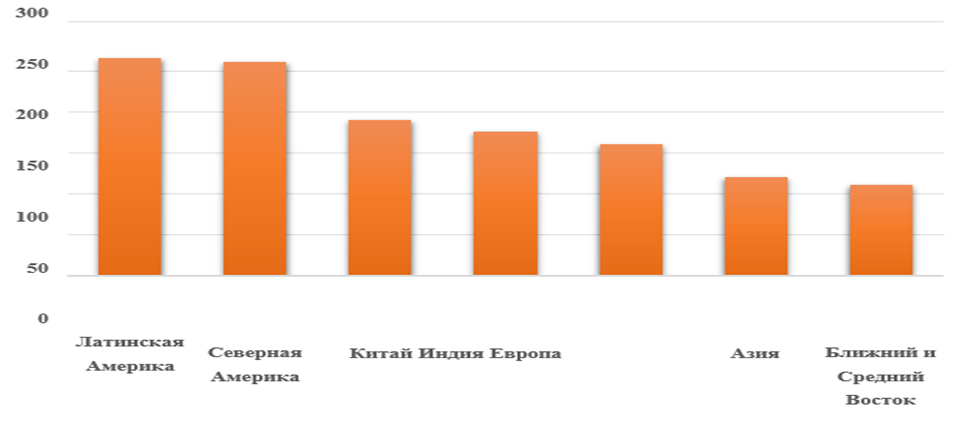 Рисунок 1.1 – Распределение оцененного количества функционирующих ОЭЗ (составлено автором по материалам [44])Среди стран Северной Америки лидером по количеству организованных и функционирующих особых экономических зон являются Соединенные Штаты Америки. На территории США функционируют 266 особых экономических зон, на которых зарегистрированы 2310 компаний. В работе на предприятиях зоны занято свыше 400 тыс. человек [16; 28]. Второе место среди регионов по количеству организованных и функционирующих особых экономических зон занимает Азия. А среди азиатских стран ведущую позицию занимает Китай, как страна, имеющая наибольшую практику по организации и функционированию особых экономических зон. Всего на территории Китая действует свыше 190 экономических зон самых различных типов, включающих в себя экспортно-перерабатывающие зоны, зоны технологического и экономического развития, зон промышленного развития, комплексных зон, парков высоких технологий и прибрежных территорий. Приоритетными отраслевыми направлениями этих зон являются экспортно-ориентированные отрасли, производство высокотехнологичной продукции, производство информационных технологий и фармацевтической продукции и т.п. Главными инвесторами китайских особых экономических зон выступают ведущие страны Европы и Северной Америки, основной взнос которых содержит более 49 млрд. дол. инвестиций. Китай – одна из ведущих стран по численности компаний-резидентов и задействованных работающих людей. Эти цифры составляют около четыреста пятидесяти компаний и свыше тридцати миллионов человек соответственно [28; 38].Следующей страной в Азиатском континенте по значительности вложений в экономическое развитие страны является Малайзия. На территории особых экономических зон Малайзии зарегистрировано 4000 компаний–инвесторов из таких стран, как Великобритания, Германия, Италия, Республика Корея, Китай, Соединенные Штаты Америки, Швейцария или Япония. В этой стране функционируют 14 экспортно-производственных зон и около 200 промышленных парков. К основным направлениям деятельности особых экономических зон Малайзии относятся производство продовольствия и фармацевтической продукции, высокотехнологичное производство и производство информационных технологий, а также развита сфера услуг. Продукция, концентрирующаяся на территории особых экономических зон, составляет около 83% общего экспорта страны. ОЭЗ Малайзии предоставляют занятость для более 300 тыс. человек, при этом больше 50% составляют женщины [12; 24].Третьей страной в азиатском регионе по числу особых экономических зон и уровню их влияния на национальную экономику являются Филиппины. На территории Филиппин ведут свою деятельность 34 экспортно-производственные зоны и 7 парков информационных технологий. Основными инвесторами ОЭЗ Филиппин являются фирмы–резиденты из таких стран, как Великобритания, Малайзия, Сингапур, США и Япония. Число таких фирм составляет около 950. Суммарный объем инвестиций в особые экономические зоны составляет порядка 40 млрд. долл. На деятельность особых экономических зон Филиппин приходится 87% общего национального экспорта. На их территории работают свыше 800 тыс. человек [47; 48].На территории Центральной Америки и странах Карибского бассейна действуют 3330 компаний различных типов, включая макиладорас – специфический тип компаний, характерный для Мексики, с суммарным объемом инвестиционных вложений равным 630 млн. долл. и общим объемом экспорта в 220,5 млрд. долл.Третье место в рейтинге регионов мира по количеству особых экономических зон занимает Европа.Наиболее успешной страной в практике применения механизмов особых экономических зон являются Нидерланды. На их территории ведут свою деятельность 12 экспортно-производственных зон, суммарный объем инвестиционных вложений которых составляет около 550 млн. долл., а основными инвесторами, которых являются предприятия из Великобритании, Республики Кореи, Нидерландов, Тайвани и Японии. Всего на территории особых экономических зон Нидерландов зарегистрировано 86 компаний с общим количеством трудозанятых в 3500 человек. Основная отраслевая специализация включает в себя производство продовольствия, текстильной и фармацевтической продукции, телекоммуникационного и электронного оборудования, биотехнологии, производство химической продукции [8; 9]. На территории особых экономических зон Польши, число которых составляет 14, зарегистрировано 650 компаний-резидентов. Эти компании являются резидентами таких стран, как Великобритания, Германия, Италия, Республика Корея, Нидерланды, Швеция. На территории ОЭЗ Польши работают более 50 тыс. человек. Основными отраслями их деятельности выступают торговля и складские услуги, строительство и промышленность, туризм [9; 19].Африканский регион имеют свою историю и практику организации и функционирования особых экономических зон. Примерами особо успешных стран, реализующих особые экономические зоны на своей территории, являются Кения и Египет.В Кении функционируют 6 экспортно-производственных зон и 11 промышленных парков, на территории которых зарегистрировано около 60 предприятий–резидентов, инвестирующих в деятельность особых экономических зон порядка 165 млн. долл. Крупнейшими зарубежными инвесторами выступают Великобритания, Гонконг, Индия, США и Шри Ланка. Основные направления деятельности – фармацевтическая продукция и производство снаряжения. Суммарный объем экспорта составляет 127 млн. долл., а число участвующих в деятельности предприятий ОЭЗ составляет 27 тыс. человек, 60% составляют женщины [15; 16].В Египте располагаются 19 промышленных парков и 7 экспортно-производственных зон, на территории которых зарегистрировано свыше 800 резидентов, а объем вложенных средств составляет около 7 млрд. долл. Суммарный объем экспорта особых экономических зон Египта составляет в среднем 1,3 млрд. долл. в год, а в деятельности ОЭЗ задействовано примерно 105 тыс. человек [15].Наибольших успехов в практике организации и функционирования особых экономических зон в Южной Америке достигли Бразилия и Аргентина.В экономическом пространстве Аргентины существуют особые экономические зоны в виде экспортно-ориентированных зон и промышленных парков, на территории которых зарегистрированы более 3200 компаний–резидентов из таких стран, как Бразилия, Германия, страны НАФТА, Норвегия, Франция и Швейцария. Особые экономические зоны Аргентины специализируются на таких отраслях, как производство продовольствия, текстиля, химической продукции, электроники, табака и нефтехимической продукции [34].В другой стране южноамериканского региона, Бразилии, существует всего одна особая экономическая зона, располагающаяся в Манаусе. На ее территории ведут свою деятельность свыше 300 резидентов в таких отраслях, как металлургия, термопластика и электроника.На территории Ближневосточного региона существуют особые экономические зоны в таких странах, как Иордания и ОАЭ.В Иордании насчитывается 11 свободных экономических зон. На их территории функционируют 785 фирм–резидентов, объем инвестиционных вложений составляет 200 млн. долл, а кол–во задействованного персонала составляет более 100 тыс. человек. Основная деятельность ведется в таких направлениях, как промышленность, туризм и услуги. Суммарный объем экспорта не превосходит 80 млн. долл. [36].На территории же ОАЭ ведут свою деятельность 16 свободных экономических зон, на которых зарегистрировано свыше 300 компаний–резидентов. Суммарный объем инвестиционных вложений составляет около 8 млрд. долл., общий объем экспорта достигает 1,5 млрд. долл., в количество занятого персонала составляет более 500 тыс. человек.Среди стран Тихого океана самое большое количество особых экономических зон находится на территории Австралии, количеством 10 штук. Объем привлеченных инвестиций составляет более 1,3 млрд. долл. Основные направления инвестиций – сфера услуг и обрабатывающая сфера. Отдельно стоит отметить Фиджи – на территории островов было организовано 90 фабрик и одна экспортно-перерабатывающая зона – на их территории занято более 14 тыс. человек, привлечено 11 млн. инвестиций из Австралии и государственного бюджета Фиджи. Основные направления деятельности зон – производство мебели, обуви, одежды и текстильной продукции [50; 53].Можно выделить ряд показателей, характеризующие особые экономическое зоны во всем мире, дают информацию о численности занятого персонала на территории особых зон и о общем числе особых зон в региональном разрезе. На рисунке 1.2 представлены данные об показателях особых экономических зон основных географических регионов планеты [25].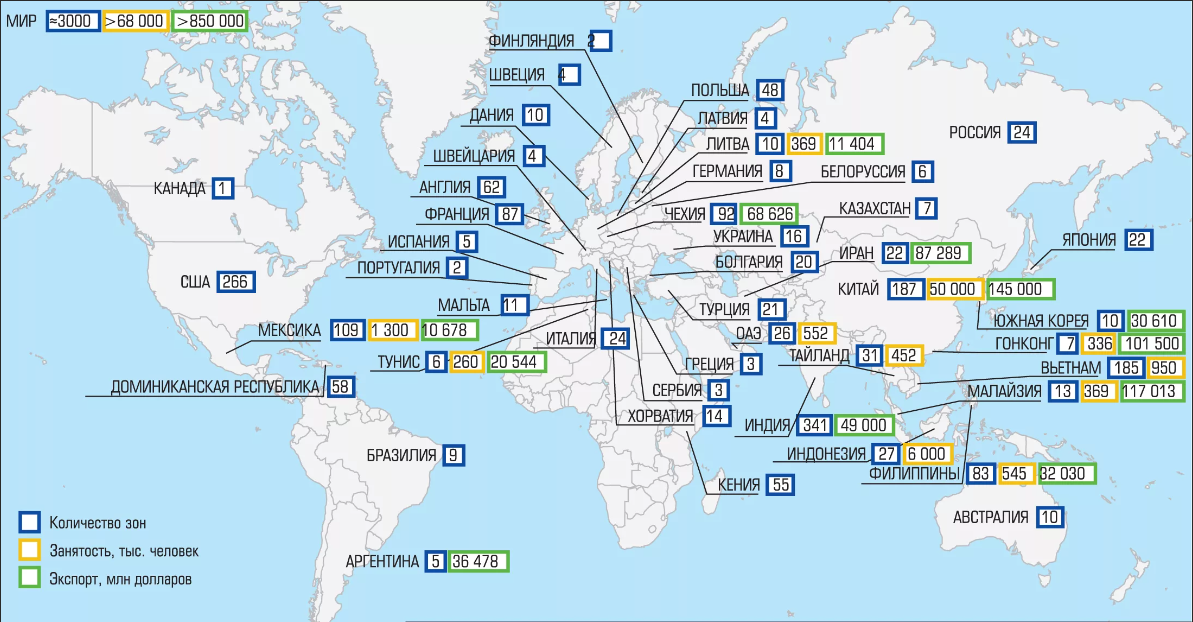 Рисунок 1.2 – Особые экономические зоныв практике некоторых стран мира (составлено автором по материалам [25])Стоит отметить, что в развитых странах больше распространены технико-внедренческие зоны, а в развивающихся странах и странах с переходной экономикой большее значение имеют промышленно-производственные особые экономические зоны. Но несмотря на то, что различные ОЭЗ имеют сходства в практике организации и функционирования в странах с различным уровнем развития экономики, стоит помнить, что они имеют и значительные различия [22; 44].Значимость особых экономических зон в мире, а также интенсивность их организации и рост их количества, сильно выросла с 80-х годов XX вв. На примере успешных проектов особых экономических зон (например практика особой экономической зоны Шэньчжэнь в КНР – «Шэньчжэньское чудо») можно судить о значительном вкладе их деятельности в мировую экономику. И несмотря на весьма спорные результаты деятельности особых экономических зон в мире, они по–прежнему являются привлекательными для государственных органов различных стран для привлечения инвестиций.Ничто не может гарантировать эффективность организуемой зоны. Нет четкого алгоритма, по которому можно было бы создать успешно функционирующую зоны, реализующую все заложенные в нее цели. Но есть ряд принципов, следование которым может повысить вероятность успешного результата от функционирования особый экономической зоны [9; 45]. К ним можно отнести:–	механизм особых экономических зон должен быть интегрирован в общую промышленную и экономическую политику государств, а не быть отдельным от них. Цели, которые предположительно должна решать особая экономическая зона, должна не только не противоречить, но и более того – совпадать с целями и приоритетами политики страны. В ином случае, противоречие между целями страны и целями организуемой зоны может привести к неэффективной или даже убыточной деятельность зоны;–	интенсивное взаимодействие со внутренней экономикой страны. Принимая во внимание мировую практику функционирования особых экономических зон, стоит отметить эффективность зон, обладающих высоким уровнем интеграции с национальными экономиками, поэтому наилучшей практикой будет выступать полной исключение правовых и иных барьеров. Эта эффективность обуславливается следующими причинами:передача технологий и навыков;интеграция в региональные цепочки поставок и организация локальной сети поставщиков;модернизация и диверсификация промышленного производства;стимулирование совершенствования профессиональной подготовки кадров;стимулирование продвижения кластера среди предприятий.–	высокое качество инфраструктуры (транспортной, коммуникаций и т.п.) и развитая сфера услуг выступают одними из важнейших факторов успешности привлечения инвесторов и соответственно успешности особой экономической зоны. Особенно важное значение это имеет в регионах и странах, обладающих сравнительно низким развитием инфраструктуры, ненадежными поставками энергоресурсов и мешающей бюрократией. Этот фактор учитывает в себе территорию расположения особой экономической зоны, наличие квалифицированной рабочей силы и доступ к локальным поставщикам и сервисным сетям. Их зарубежной практики известно, что попытки разрешить экономические и социальные диспропорции между различными регионами страны путем организации особых экономических зон в слаборазвитых или сельскохозяйственных регионах оказались неэффектными – организованные особые экономическое зоны, не имеющие легкого доступа к вышеперечисленными атрибутам, оказывались непривлекательными для инвесторов, даже несмотря на значительные налоговые льготы, и в итоге становились убыточными;–	разработанная и согласованная система стимулов для позиционирования особой экономической зоны. Ключевым фактором, способствующим привлечению предприятий–инвесторов, и соответственно привлечению средств в экономику зоны, является разработанная система стимулов. Прежде всего стоит отметить, что в современных условиях, учитывая значительный уровень конкуренции между различными зонами, налоговые льготы являются достаточно неэффективным средством стимулирования – окончание налоговых каникул приводит к перемещению соответствующего производства в новое место. С другой стороны, высококачественная и доступная инфраструктура, эффективное и грамотное администрирование, а также наличие специализированных услуг выступают более перспективными стимулами привлечения предприятий–резидентов на территорию особой экономической зоны. Наилучшей практикой в этом случае выступит некое объединение неналоговых стимулов, перечисленных выше, с секторально-ориентированными налоговыми стимулами сектора. Подобный подход лучше всего повысит вероятность окупаемости зоны;–	стимулирование частного бизнеса, крупного, среднего и малого, к развитию зоны и участию в ее управлении. Рост вклада частного сектора является заметной тенденцией в политике организации и управления особых экономическими зонами. Это с одной стороны освобождает ресурсы государственных органов, направляя их на решение таких проблем, как развитие инфраструктуру, окружающей зоны (например, автомобильные дороги и железнодорожные пути и поставку энергоресурсов), а также на обеспечении подходящей законодательной и правовой базы и предоставлении административных услуг (например, таможенные услуги на территории особой экономической зоны). С другой стороны, зоны, управляемые частным сектором, как правило более привлекательны для инвесторов за счет более широкого набора предлагаемых услуг.2 Анализ эффективности функционирования особых экономических зон: российский и зарубежный опыт	2.1 Анализ специфических особенностей функционирования и их влияния на эффективность особых экономических зон в мире	Европа является особым регионом для развития и современного функционирования особых экономических зон в мире.  В исторической перспективе, такие города как Генуя, Марсель, Гамбург и Ливорно, можно считать предтечами современных особых экономических зон. Уже в них появилась такая концепция, как районы порто-франко – свободные порты. Первые ОЭЗ в Европе, попадающие под современные определения особых экономических зон, начали появляться в XVIII веке в Италии и Швеции. Дальнейшее развитие происходило в Швейцарии, Германии и Дании в XIX веке. На сегодняшний день территория Европы входит в топ–5 регионов мира по количеству особых экономических зон [2; 8].Развитие международных экономических, торговых и политических отношений между странами является одним из существенных факторов для стран использовать особые экономические зоны в своей политике. Так, например, одной из приоритетных целей стран–участников ЕС является укрепление торговых международных между ними и третьими странами. И как следствие, на территории стран ЕС зоны свободной торговли (ЗСТ) являются наиболее распространенными типам особых экономических 
зон [24; 34]. Страны участники Евросоюза, а также другие государства на территории Европы, имеют большую практику организации особых экономических зон и управления ими. Предоставим разнообразие видов действующих ОЭЗ на территории стран Европы [24]:– ЗСТ (зоны свободной торговли): Франция – 87, Италия – 23, Швейцария – 14, Дания – 10, Германия – 8, Швеция – 4, Румыния, Сербия, Латвия, Украина;– ЭПЗ (экспортно–производственные зоны): Болгария, Ирландия, Нидерланды, Польша, Румыния, Хорватия.– свободные порты: Великобритания, Германия, Испания, Латвия, Польша, Украина;– технопарки: Австрия, Польша;– специальные экономические зоны: Болгария.С другой стороны, несмотря на представленные выше основные отрасли, функционирующие на территории европейских особых зон, основная деятельность в особых экономических зонах Европы состоит в складировании, упаковке и переупаковке продукции. Причиной этому является законодательство ЕС. Согласно ему, право на производство и обработку продукции имеют только торговые зоны Мадейры, Гамбурга, Азорских и Канарских островов.  Также большинство торговых зон Европы находится вблизи портовых городов или в них, поэтому их деятельность контролируется таможенными или портовыми представителями власти. Прочие ОЭЗ, находящиеся на территориях стран Европейского Союза, могут быть только ЗСТ (зонами свободной торговли) [34; 36].Лишним подтверждением того, что одним из основных направлений экономической деятельности ЕС является развитие торговых отношений, выступает тот факт, что ЗСТ, меньшие по размеру, действуют почти в каждой стране–участнице Евросоюз. Принимая во внимание, что с точки организации, ЗСТ являются наиболее простыми видами ОЭЗ, они оказывают значительное положительное влияние на регионы и страны и на самих резидентов за счет повышения доходов. В представленной ниже таблице представлены города и страны в Европе, где находятся самые крупные зоны свободной торговли [38].Резиденты ЗСТ (зон свободной торговли) в ЕС получают следующие преимущества:– частичное или полное отсутствие таможенных пошлин;– льготное налогообложение;– льготный режим ввоза и вывода продукции;– реэкспорт продукции.Отдельно стоит отметить существование особых исторических привилегий в некоторых ЗСТ. Подобные привилегии являются дополнительным средством привлечения конкурентов.Стоит отметить, что законодательство Европейского Союза предполагает отказ пользования механизмами особых экономических зон, и, как следствие, создание особых экономических зон попадает под запрет. Это связано с, так называемым, договором 11. Программы Особых зон включают в себя льготное налогообложение и различные привилегии для резидентов, которые, в свою очередь, за счет инвестирования в район соответствующей зоны, могут создать диспропорцию в развитии экономики городов, районов или даже стран, а также к неравномерной конкуренции. Поэтому исключение налоговых льгот из привилегий, предоставляемых компаниям–резидентам промышленно–производственных зон, является одной из целей политики Евросоюза в отношении ОЭЗ [23].Отдельным вопросом является стремление ЕС к приведению законодательств стран-участниц к единому стандарту. И следующее из этого исключение налоговых льгот и прямой финансовой помощи от государств сильно снижает эффективность деятельности ОЭЗ в странах-участников Евросоюза.Именно по перечисленным причинам, создание ОЭЗ на территории Евросоюза может быть неэффективно, и зоны промышленно-производственного типа встречаются редко [22].Хотя эти правила не являются обязательными и зависят от договоренностей внутри Евросоюза. Так, например, Польша добилась соглашений с Европейским Союзом о праве на создание и функционирование особых экономических зон на своей территории. Но эти договоренности ограничены временными рамками – ОЭЗ на территории Польши могут функционировать до 2020 года и далее должны быть ликвидированы.Отдельным вопросом являются технико-внедренческие зоны ТВЗ, заинтересованность в которых отмечается среди стран-членов ЕС. О этом говорит существование многочисленных технополисов на территории стран Евросоюза. Эти зоны отличаются размерами, специализацией и источниками поступления финансирования. О высокой заинтересованности стран Евросоюза в особых экономических зонах подобного типа говорит тот факт, что штаб–квартира Международной ассоциации научных парков находится на территории Европы, в Шенноне (Ирландия) [30].Разработка механизма особых экономических зон и первые их пробные варианты на территории Соединенных Штатов Америки начались в 1934 году. Развитие особых зон в США можно охарактеризовать тем, что оно началось в виде создания и развития зон свободной торговли (ЗСТ) (иначе, зоны внешней торговли (ЗВТ)). Также, в законодательных документах для обозначения особых экономических зон использует понятие «внешнеторговые зоны» (ВТЗ). По прошествии восьмидесяти лет развития и функционирования ОЭЗ в США, можно сделать вывод, что страна смогла извлечь наибольшую выгоду от деятельности ОЭЗ. На сегодняшний день, на территории США функционируют более 270 зон внешней торговли [52].Основой для самых первых на территории США ЗВТ (зон внешней торговли) выступил закон о зонах внешней торговли. Этот закон предполагал уменьшение текущего уровня безработицы и рост социально-экономического уровня государства после Великой Депрессии и стимулирование роста внешней и внутренней торговли.Но при этом, на начальном этапе развития особые экономические зоны в США имели достаточно низкий уровень развития. При этом, увеличение заинтересованности в особых экономических зонах было связано с некоторыми внутренними и внешними факторами [31; 32].Внешние факторы, способствовавшие притоку внутренних и внешних резидентов и инвесторов в ВТЗ, включают в себя [38]:– ознакомление компаний о выгодах использования зон свободной торговли;– рост конкуренции цен на мировом рынке, вынудивший американских производителей искать способы уменьшения издержек;– прогресс, стимулирующий международные производство и торговые сотрудничества.Основным внутренним фактором можно считать изменившуюся Программу по разрешению осуществления производственных процессов.  Изменения в Программе, разрешившие регистрировать производственные компании для резидентов на территории зон внешней торговли, привели к росту числа компаний–резидентов. Также законодательные акты четко определили резидентам, что у них есть преимущество на территории зон в виде возможности не уплачивать налоги.В 1980х–1990х концепция ЗСТ в Соединенных Штатах Америки развивалась за счет выдачи займов и проведению мер инвестиционной поддержки. За это отвечали пять правительственных органов [50; 51]:– Министерство торговли (the Department of Commerce); – Государственный департамент (the Department of State);– Экспортно–импортный банк (the Export–Import Bank);– Агентство США по международному развитию (the U.S. Agency for International Development (USAID));– Корпорацию частных зарубежных инвестиций (the Overseas Private Investment Corporation (OPIC)) [20].Сегодня, функционирование ОЭЗ в США регулируется Федеральным актом о ВТ 1934 года, Регламентом Совета по ВТЗ и Регламентом Таможенно-пограничной службы США. В других законодательных актах также изложены отдельные положения о ВТЗ [21].На основе указанных законов можно сформулировать следующие правила, регулирующие деятельность на территории ЗСТ [40; 41; 53]: – ввозимая из других стран продукция не облагается на территории ЗСТ налогами и пошлинами. В том числе не происходит взимания акцизных сборов и ввозных налогов. В отличии от этого, продукция зарубежных производителей облагается акцизами и таможенными пошлинами, если ввозится на таможенные территории. Также стоит отметить, что в случае экспорта товаров в страны НАФТА из зон свободной торговли взимается налог. К таким странам относятся, например, Канада и Мексика;– продукция местных производителей разрешена к продаже, складированию и обработке на территории ЗСТ, и также не облагается налогом.Дополнительным фактором, который может привлечь резидентов на территорию американских ЗСТ, является то, что импортирующие компании имеют преимущество по выбору вида уплаты налогов. Импортер может выбрать один из двух вариантов оплачиваемой пошлины по своему 
желанию [53]:1й вариант – налог уплачивается с общей стоимости ввезенной на территорию ЗСТ зарубежной продукции;2й вариант – налог уплачивается с общей стоимости иностранных деталей в составе готовой продукции ввезенное с таможенной территории Соединенных Штатов.В общем случае, основную роль играет итоговая суммарный объем таможенных пошлин – если сумма налогов с ввезенных в ЗСТ исходных компонентов или сырья больше, чем сумма налогов с непосредственной продукции, то компания может выбрать «инвертированную пошлину», и таможенные пошлины уплачиваются по более низкой ставке, которая учитывает стоимость готовой продукции, а не ее компонентов.Еще одним преимуществом зон свободной торговли является отсутствие уплаты таможенных налогов на реэкспортируемую продукцию. За счет этого порядка 40% импортных товаров, ввозимых в зоны свободной торговли страны, составляют реэкспортируемые товары. Это правило осуществляется практикуемой таможенными органами Программе возмещения потерь. Зоны свободной торговли предназначены для осуществления производственной и торговой деятельности компания, которая попадает под льготный 
режим [40; 41].Сегодня зоны свободной торговли осуществляют следующие направления деятельности [14]:– складирование ввозимой продукции;– сортировка ввозимой продукции;– упаковка ввозимой продукции;– полная переработка ввозимой продукции;– сборка продукции из деталей и компонентов, производимых за рубежом и на территории страны;– организация и поддержка функционирования отдельных видов производств на основе ввозимой или производимой на территории ЗСТ продукции.На сегодняшний день в США существуют 2 типа внешнеторговых зон – зоны общего назначений и субзоны (специализированные зоны)Зоны общего назначения – это прямой аналог мировых зон свободной торговли. Их основная деятельность состоит в складировании ввозимой на территорию зоны продукции, ее сортировке и упаковке, но без дополнительной обработки. Обычно такие зоны находятся на территории аэропортов или портов, или же вблизи них. Обычная юрисдикция таможенной службы США не распространяется на такие зоны. Разрешение на их создание выдается организациям Комитетом по зонам внешней торговли. Эти организации обычно существуют при местных властях или даже при правительстве штатов. К таким организациям относятся агентства и корпорации по экономическому развитию, портовые администрации, комитеты по промышленному развитию штата и т.д. [15; 16].Система зон внешней торговли охватывает почти всю территорию страны, чему поспособствовали льготные таможенный и налоговый режимы для внутренних и зарубежных компаний–резидентов. Такая зона может быть организована прямо на площади предприятия и использоваться для производственной и складской деятельности. Как минимум одна внешнеторговая зона есть в каждом штате, поэтому в Программу ВТЗ вовлечены все штаты. Эта Программа способствует наладить производство продукции с использованием внутренних и иностранных детали и 
компоненты [20].Таблица 2.1 – Показатели деятельности зоны свободной торговли США в динамике с 2017 по 2021гг., млрд. долл. (составлено автором по 
материалам [20])Судя по предоставленной в таблице 2.1 информации, число действующих зон особого назначения и число еще только утвержденных увеличивается каждый год. Также ведет себя показатель объема экспорта.Таблица 2.2 – Топ-15 штатов по производству и экспорту товаров зон внешней торговли (составлено автором по материалам [20])Судя по предоставленным данным, штат Техас занимает 1 место и по производству, и по экспорту товаров среди всех остальных штатов.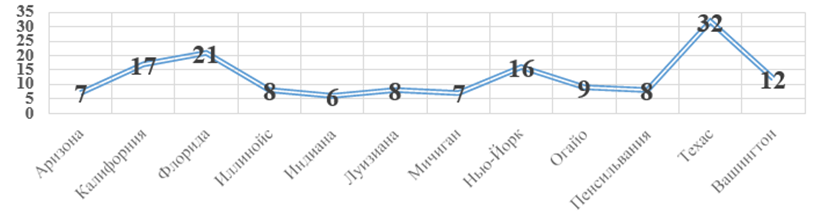 Рисунок 2.2 – Сравнительное количество зон свободной торговли вСША на 2021 год (составлено автором по материалам [39])Из вышеприведенной диаграммы следует, что в штате Техас располагается 32 зоны, что делает его самым крупным штатом по количеству действующих зон особого назначения. Следом за ним идут Флорида с 21 зоной и Калифорния с 17 зонами. 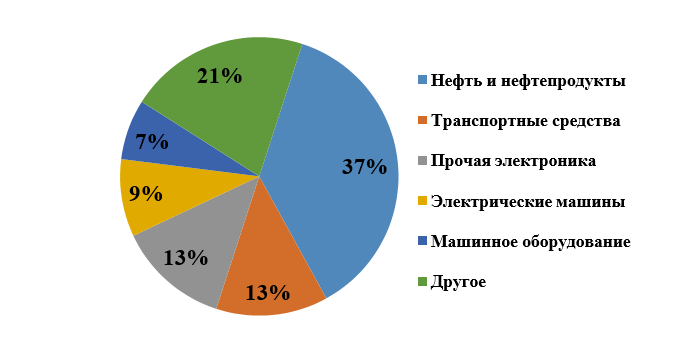 Рисунок 2.3 – Основные отрасли производства на ЗСТ в Калифорнии за 2021 год, % (составлено автором по материалам [27])Отдельным моментом является вклад технопарков на экономическое развитие Соединенных Штатов Америки [15; 16].Технопарки являются относительно молодым типом особых экономических зон. Особенностью технопарков США является то, что первое время они развивались стихийно, не имея долгосрочного планирования. Сегодня, крупнейший в мире технопарк – «Кремниевая долина» – располагается в штате Калифорния. Ключевым фактором, способствующим его успеху, является слияние бизнеса и научной базы. Этому слиянию способствуют многочисленные университеты, которые располагаются на территории технопарка, и система финансирования, специально разработанная для высокотехнологичных проектов – венчурное финансирование. На территории «Кремниевой долины» работает свыше 300 тысяч высококвалифицированных работников в самых разных областях, а также функционируют такие всемирно–известные компании, как Cisco, Apple, Intel, Facebook и т.д. [31; 32].Отдельно стоит рассматривать азиатские практики организации и функционирования особых экономических зон. Первые ОЭЗ в Азии были созданы в Сингапуре в 1960–е годы. Вскоре после этого в 1965 г. ОЭЗ были внедрены в экономику на Тайване и в Индии. Затем, в 1970–е, ОЭЗ появились и в других странах Азии – Республике Коря, Филиппинах, Гонконге, Ките, Малайзии, Таиланде и Шри Ланке.Говоря об особенностях организации и функционирования азиатских ОЭЗ, прежде всего следует отметить государственную инициативу 
их создания. Управление особыми экономическими зонами в странах Азии также традиционно осуществляется государственными органами. 
Так, например, руководство такими зонами в Сингапуре и Республике Корее берет на себя государство, в Малайзии и Индии – государственные корпорации, в Тайване – отраслевые министерства. Лишь в 1990–е стали появляться первые особые зоны в таких странах, как Таиланд, Филиппины Индонезия и Вьетнам [40; 41; 44].Считается, что стимулирование экспорта выступало основной целью создания особых экономических зон в странах Азии. Экспорт включал в себя как трудоемкую продукцию, так и, впоследствии, капиталоемкую. Тайвань, Малайзия и, несколько позже, Таиланд выступают основными локомотивами экспорта капиталоемкой продукции, за счет значительной доли в своей экономике таких сфер, как сборка автомобилей и электроники, производство химической продукции и полуфабрикатов.Сейчас выделяются следующие специализации особых экономических зон Азии по отраслям [34]:– производство и сборка электроники: Индия, Китай, Республика Корея, Малайзия, Таиланд, Тайвань, Филиппины;– производство одежды и текстильной продукции: Бангладеш, Вьетнам, Индия, Индонезия, Китай, Колумбия, Непал, Пакистан;– информационные технологии, программное обеспечение и высокотехнологичное производство: Гонконг, Индия, Республика Корея, Сингапур, Тайвань;– биотехнологии и фармацевтика: Гонконг, Индия, Пакистан;– ювелирные изделия: Индия, Таиланд, Шри Ланка.Типы особых зон, представленных в азиатском регионе, довольно разнообразны [34; 36]:– экспортно–производственные зоны: Индия, Индонезия, Китай, Республика Корея, Малайзия, Тайвань, Шри Ланка;– свободные порты: Гонконг, Индия, Китай, Республика Корея, Сингапур, Филиппины;– технопарки: Индия, Китай, Сингапур, Тайвань;– научные парки: Гонконг, Республика Корея, Малайзия, Таиланд;– промышленные зоны: Вьетнам, Гонконг;– торговые зоны: Китай;– зона свободных инвестиций: Республика Корея;– зона доступа зарубежных инвестиций: Япония.Но стоит упомянуть и о существующих различий и особенностях в странах азиатского региона в вопросах организации и функционирования особых экономических зон. В качестве примера можно привести страны Юго-Восточной Азии (такие как Южная Корея, Малайзия и Сингапур). На территории особых экономических зон этих стран действуют особенные административно–правовые правила ведения бизнеса, направленный в первую очередь на привлечение национального и зарубежного капиталов. Государства осознано разрабатывали инвестиционный режим, чтобы сделать его подстраивающимся и гибким, а также способствующим целям как государства, так и инвесторов [37].Одной из азиатских стран, в которой создание особой экономической зоны внесло значительный вклад в экономическое развитие, является Малайзия. Свыше двухсот промышленных парков и четырнадцати экспортно–производственных зон ведут свою деятельность на территории страны, а также, около 4000 компаний–резидентов зафиксировано в малазийских ОЭЗ. Резиденты из таких стран, как Великобритания, Швейцария, США, Германия и Италия ведут инвестиционную деятельность на их территории [40; 41].Говоря о деятельности особых экономических зон азиатских стран, нельзя не обратить внимание на практику функционирования ОЭЗ Китайской Народной Республики, которые ведут свою деятельность уже более 20 лет. Принято считать, что на рост макроэкономических показателей этой страны сильно повлияла деятельность ОЭЗ. Китайские особые зоны главным образом характеризуются тем, что Китайские особые зоны главным образом характеризуются тем, что за организацию и осуществление бизнес–деятельности особых экономических зон отвечают нормативные акты, принимаемые администрациями отдельных провинций, а не государства целиком [35].Большой объем эффективных практик по деятельности ОЭЗ выгодно отличают Китай. На сегодняшний день, согласно данным Госсовета КНР, на территории страны насчитывается более 1600 особых экономических зон разных типов. Такие зарубежные страны, как Германия, Канада, Нидерланды, США, Франция и Швейцария являются основными источниками инвестиций особых экономических зон, общий объем которых составляет свыше 17 млрд. долларов, а общее количество функционирующих на них компаний–резидентов – около 46 тыс. В их деятельности задействовано до 40 млн. человек [31; 32]. Общий объем товаров, которые производятся на территории особых экономических зон Китая и экспортируются, можно оценить в 145 млрд. долларов, что составляет 60% от общего национального экспорта. Можно выделить следующие основные направления деятельности ОЭЗ Китая [38]:– производство нефтехимической продукции;– производства фармацевтической продукции;– информационные технологии;– производство электроники и электрического оборудования; – автомобильное производство;– производство текстильной продукции;– производства бумаги и строительных материалов.Основным регионом расположения особых экономических зон на территории Китая является его юго-восточная часть, где с 1980 года образовалось пять зон, деятельность которых ориентирована преимущественно на производство продукции и ее экспорт на зарубежные рынки. Первые зоны выступали экспериментом, в рамках которого предполагалось освоение новых методов хозяйствования и регулирования экономики [31; 32]. Появление особых экономических зон в Китае связано с политикой руководства страны, направленной на открытость с целью привлечения иностранных инвестиций в страну. В рамках этой политики были учреждены первые специальные экспортные зоны в городах Чжухай, Шаньтоу и Шэньчжэнь. На их территории зарубежные инвесторы имели больше преимуществ и выгодных условий, чем национальные. Впоследствии, были созданы еще две особые экономические зоны в городах Гуандун и Сямэнь, а первоначальные экспортные зоны были заменены на особые экономические зоны. Существовало две основные причины, обусловившие выбор именно этих городов [36; 38]:– социально-экономическое положение регионов: регионы, в которых были организованы особые экономические зоны, были крайне отсталыми экономически и требовали дополнительных средств для развития;– исторический фактор: города Сямэнь, Чжухай, Шаньтоу и Шэньчжэнь исторически развивались, как центры торговли страны.В наше время на территории КНР функционируют следующие виды экономических образований со льготным режимом [34]: – зоны высоких технологий: 114 зон;– зоны технико-экономического развития: 90 зон;– зоны приграничного экономического сотрудничества: 14 зон;– свободные таможенные зоны: 13 зон;– особые экономические зоны: 5 зон – Сямэнь, Хайнань, Чжухай, Шаньтоу, Шэньчжэнь;– зона свободной торговли в Шанхае.Привлечение инвесторов из других стран было основной целью создания особых экономических зон в КНР.В таблице ниже отображены экономические показатели деятельности всех особых экономических зон Китая за 2021 год.Таблица 2.3 – Показатели внешней торговли через особые экономические зоны КНР в 2021 г. (составлено автором по материалам [33])В соответствии с данными, приведенными в таблице 2.3, наиболее высокие показатели деятельности особых экономических зон во внешней торговле наблюдается в зоне Шэньчжэнь.Принято считать, что особая экономическая зона Шэньчжэнь является наиболее успешной ОЭЗ в Китае. Район Шэньчжэнь после формирования особой зоны быстро стал центром привлечения инвестиций различных транснациональных компаний, которые переносили свою деятельность на территорию КНР. Их деятельность была направлена преимущественно на экспортное производство. Наиболее крупную долю инвестиций в зону внесли компании из Гонконга, за счет экономической близости – началу 2000–х размер инвестиций из Гонконга составлял около 70%, а в экспортных отраслях – до 95%. Предположительно, если гонконгские компании будут дальше увеличивать свою долю инвестиций в особую экономическую зону, стимулируя ее экономический рост, то уже в 2020 году особая экономическая зона Шэньчжэнь опередила такие крупные экономические кластеры как Лондон и Париж по уровню ВВП [33].Согласно проведенному анализу, за период с 2010 по 2020 годы доля прямых иностранных инвестиций (далее ПИИ) к общему объему зарубежных инвестиций в Китайские особые экономические зоны составила примерно 95%. Уровень роста экономики в регионе с 2016 по 2021 гг. увеличился в 4,5 раза. Товарооборот достиг 540 млрд. долларов, экспорт – 305 млрд. долларов, а показатель ВВП особых экономических зон – 146 млрд. долларов. В 2015 году Шэньчжэнь занял место в топ-25 городов мира по показателю роста ВВП, и, на сегодняшний день, 190 из 500 крупнейших транснациональных компаний в мире вкладывают свои средства в ОЭЗ города Шэньчжэнь [32].Преимущества, отсутствующие у нерезидентов особых экономических зон, включают в себя [31; 32]:– льготная ставка налога на прибыль;– освобождение на пять лет от выплаты налогов.Государственная администрация предполагала постепенное развитие региона при учреждении особой экономической зоны. Его политика стремилось к повышению роли высокотехнологичного производства и замещении обычного сборочного. Среди других достижений особых экономических зон (особенно зоны в Шэньчжэнь) можно назвать образование крупных центров по подготовке квалифицированных кадров, необходимых компаниям, размещенным на территории ОЭЗ, способствование внедрению новейших высоких технологий, а также осуществление либерализации страны. Включение в крупнейшие территориальные образования, содержащие развитые технологическую, транспортную и финансовую инфраструктуры, определило успех ОЭЗ в г. Шэньчжэнь [36].Образование особых экономических зон на территории Китая способствовало перераспределению средств между регионами, направляя их в регионы с наибольшими потребностями и требующих внешнего вмешательства. Данный опыт показал свою высокую эффективность и может выступать примером для других стран. ОЭЗ в г. Шэнчжэнь, в частности, продемонстрировала, что грамотный контроль финансирования особых зон со стороны государства может значительно повлиять на эффективность особых зон [36; 38].Основываясь на опыте особой экономической зоны в Шэньчжэне и других экономических образованиях, можно утверждать, что эффективность мер, направленных на развитие территорий, преимущественно зависит от государственных механизмов распределения. Поэтому сложно дать точный ответ на вопрос – смог бы Китай достичь результатов на сегодняшний день без политики организации ОЭЗ [31].Также стоит рассмотреть такой механизм организации особых экономических зон, как кластера. Организации и поддержка функционирования кластеров может значительно стимулировать развитию регионов, на которых они располагаются. Цепочка поставок и порядок сотрудничества и конкуренции предприятий, которые формируются в ходе развития кластера, способствуют диверсификации экономики, повышению конкуренции и развитию производства высокотехнологичной продукции. Механизм использования кластеров может отразить характер политики государства в отношении развития отдельных регионов и повысить их социально–экономическое положение [38].2.2 Анализ эффективности функционирования особых экономических зон в России	История ОЭЗ в Российской Федерации начинается с момента принятия Федерального Закона об особых экономических зонах №116-ФЗ от 22.07.2005. На 1 января 2022г. в особых экономических зонах зарегистрировано и представлено 99з резидента. Суммарный объем заявленных инвестиций за 16,5 лет существования ОЭЗ составил свыше 1,7 трлн. рублей, а вложенных инвестиций – свыше 740 млрд. рублей. Германия, Италия, США, Китай, Швейцария, Франция и Япония занимают ведущие позиции среди зарубежных инвесторов ОЭЗ на территории РФ. За время существования особых экономических зон было выплачено около 300 млрд. рублей налогов, страховых взносов и таможенных отчислений и создано свыше 58 тысяч рабочих мест [42; 44]. Специально созданный в 2011 году орган АКИТ РФ (Ассоциация кластеров, технопарков и ОЭЗ Российской Федерации) занимается организацией работы и управляет особыми экономическими зонам на территории Российской Федерации. АКИТ объединяет в себе управляющие компании ОЭЗ, нанотехнологических центров и технопарков, а также корпорации развития регионов РФ, специализированные организации промышленных кластеров и прочие организации [40; 41].Представители АКИТ являются членами комиссий при органах исполнительной и законодательной власти, экспертных советов и рабочих групп, которые обеспечивают связь между региональными и федеральными органами власти, бизнесом и институтами развития.Деятельность АКИТ направлена на следующее:помощь и содействие в реализации государственной политики в сфере научно-технического и промышленного развития; стимулирование создания инновационной инфраструктуры для развития высокотехнологичных производств и межотраслевых связей за счет поддержки частных инвесторов и органов власти;развитие соответствующих законов и норм в сфере развития промышленной и технологической инфраструктур ОЭЗ, кластеров и технопарков;разработка и поддержка условий для выхода продукции российских производителей на новые рынки сбыта;работа по формированию международного образа Российской Федерации, как страны, стремительно развивающейся в области передовых технологий, и стимулирование сотрудничества между государствами в сферах промышленной и технологической инфраструктур;международная деятельность по развитию территорий с преференциальными режимами ведения предпринимательской деятельности, в т.ч. консультационная и экспертно-методологическая;реализация кластерной политики (включая политику в рамках Программы развития Организации Объединённых Наций 
(ПРООН)) [42; 43; 44].Учитывая, что мировая практика насчитывает как множество примеров успешно функционирующих ОЭЗ, так и примеры неудачных, то необходимо выделить ключевые проблемы в функционировании особых экономических зон на территории Российской Федерации и определить направления деятельности, необходимые для их устранения [47; 48]. На 1 января 2022 года на территории 32 регионов Российской Федерации функционируют особые экономические зоны четырех видов:– 26 промышленно-производственных зон;– 10 туристско-рекреационных зон;– 7 технико-внедренческих зон;– 2 портовые [45].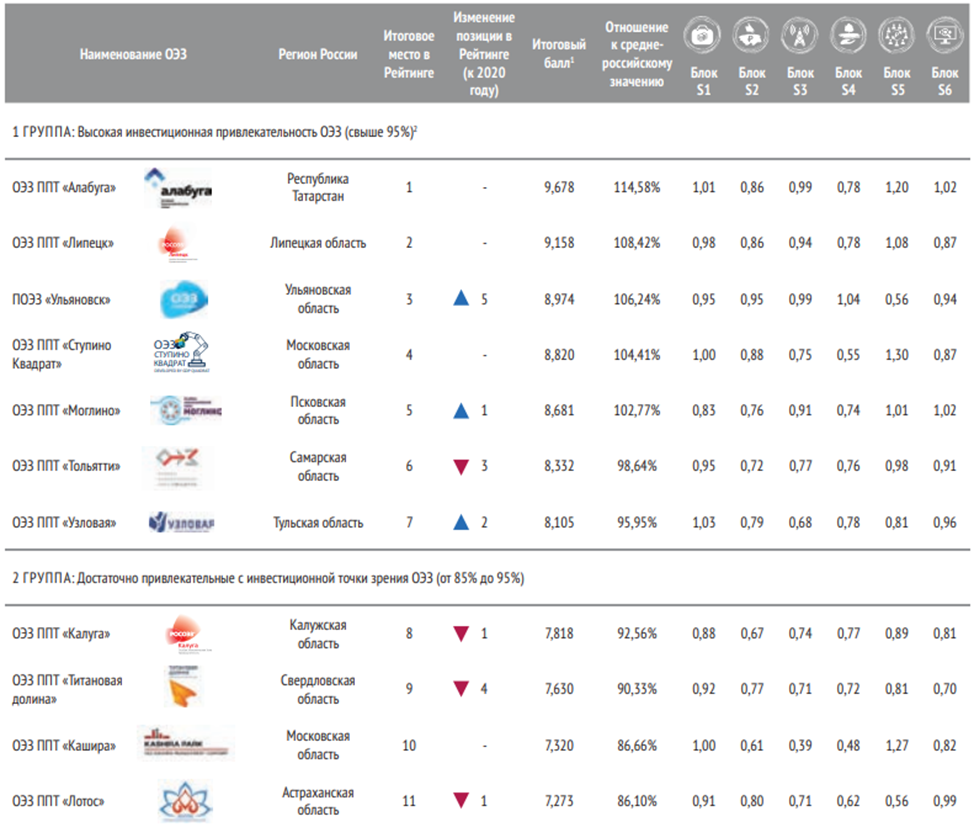 Рисунок 2.4 – Результаты V национального рейтинга инвестиционной привлекательности ОЭЗ России 2021 года (ОЭЗ промышленно–производственного типа и портовые ОЭЗ) (составлено автором по материалам [11])Важным фактором, влияющим на успешность функционирования ОЭЗ на территории Российской Федерации, являются исходные условия региона. Сегодня лишь особые экономические зоны, функционирующие 
на территориях Липецкой и Самарской областях, г. Санкт–Петербурге 
и республики Татарстан, можно считать достаточно эффективными с 
точки зрения окупаемости, потому что только по этим зонам объем привлеченных и осуществленных инвестиционных вложений превысил объем вложенных бюджетных средств. Подробнее уровень инвестиционной привлекательность особых экономических зон на территории РФ представлен на рисунках 2.4 и 2.5 [11].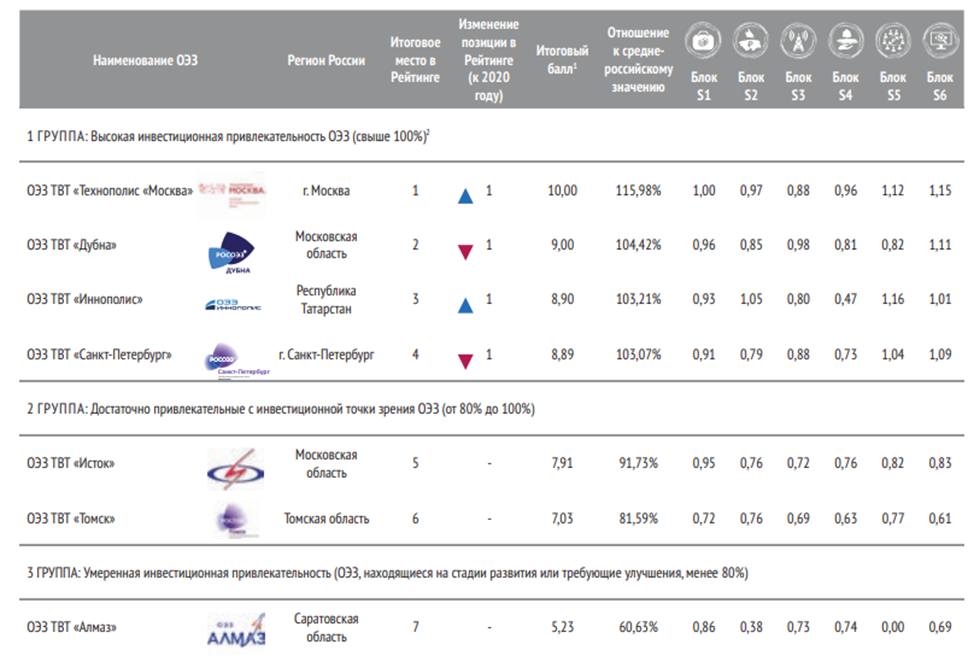 Рисунок 2.5 – Результаты V национального рейтинга инвестиционной привлекательности ОЭЗ России 2021 года (ОЭЗ технико–внедренческого типа) (составлено автором по материалам [11])Рейтинг основывается на комплексной оценке 28 показателям, которые отражают уровень инвестиционной привлекательности особых экономических зон на территории РФ и условий, способствующих привлечению как отечественных, так и зарубежных инвесторов. Использующиеся показатели, сгруппированные из 6 функциональных блоков по группам пользователей, представлены в Приложении А [11].На основании предложенного рейтинга можно заметить, что функционирование особых экономических зон на территории региона оказывает благоприятной влияние на повышение его инвестиционной привлекательности.Судя по данным из рисунков 2.4 и 2.5, можно сделать вывод, что по итогам 2021 года в топ-5 рейтинга инвестиционной привлекательности субъектов Российской Федерации входят 9 регионов, на территории которых функционируют особые экономические зоны [11]. Если рассматривать особые экономические зоны технико-внедренческого типа первые места занимают ОЭЗ ТВТ «Технополис «Москва» (город Москва), ОЭЗ ТВТ «Дубна» (Московская область), ОЭЗ ТВТ «Иннополис» (Республика Татарстан) и ОЭЗ ТВТ «Санкт–Петербург» (город Санкт–Петербург). Для зон промышленно–производственного типа и портовых зон первое место занимает ОЭЗ ППТ «Алабуга» (Республика Татарстан), второе – ОЭЗ ППТ «Липецк» (Липецкая область), третье – ПОЭЗ «Ульяновск» (Ульяновская область) и т.д. Одной из главных проблем в управлении особыми экономическими зонами в РФ является то, что при государственном управлении ОЭЗ региональным органам не выделяются полномочия (или выделяются, но незначительные) по принятию решения в отношении управления зонами, а весь контроль осуществляется на федеральном уровне. Хорошим примером может выступить политика Китая в управлении ОЭЗ. В Китае нормативно–законодательные акты, регламентирующие функционирование особых экономических зон, принимаются правительствами отдельных провинций, на территории которых ведет свою деятельность ОЭЗ.Еще одной проблемой управления ОЭЗ на территории Российской Федерации является отсутствие долгосрочной стратегии развития особых экономических зон. До 2015 года не существовало четкого плана их развития и не были четко оформлены ожидания от деятельности ОЭЗ. Только в 2016 году была разработана Стратегия развития управляющей компании АО «ОЭЗ» и программа развития сроком до 2020 года, которая определяла пути достижения определенных целей и систему показателей, оценивающих эффективность особых экономических зон [11].Говоря о преимуществах особых экономических зон, нельзя не упомянуть о рисках. Известной проблемой является то, что данный механизм функционирования особых экономических зон способствует росту непропорциональному развитию между регионами. Для примера оценим темы прироста ВВП в нескольких регионов мира в 2021-2023гг. можно заметить значимые отличия [49].Таблица 2.4 – Рейтинг стран мира с развитой экономикой, исходя из показателей ВВП на 2021 г., а также прогноза на 2022 и 2023 гг. (составлено автором по материалам [49])Общий объем ВВП Российской Федерации в 2021 году составил 1,6 трлн. долларов, в то время как в 2020 году он составил 1,46 трлн. долларов. В рейтинге Россия заняла 11 строчку, сразу за Южной Кореей. Но несмотря на наличие спада темпов роста – этот спад оказался меньше, чем в других государствах [49]. Это объясняется несколькими факторами:– ощутимые меры господдержки, направленные на бизнес и население;– сдержанное использование локдаунов на уровне страны;– большая доля государственного сектора, который меньше подвержен влиянию пандемии COVID-19, чем сфера услуг и малый бизнес.В текущем году, предсказывается рост ВВП на 3%, связывая это с восстановлением мировой экономики, потенциальным ростом нефтедобычи и снятии ограничений, введённых на время пандемии COVID-19 [11].Исходя из всего вышесказанного можно выделить следующие проблемы, которые негативно влияют на развитие и успешность функционирования особых экономических зон на территории Российской Федерации [44; 45]:1) отсутствует грамотная политика управления и функционирования особых экономических зон;2) отсутствует прозрачность в текущем механизме заключения договоров с инвесторами особых экономических зон и в их отборе;3) отсутствует окупаемость федеральных вложений в особые экономические зоны – объем инвестиций от иностранных инвесторов и количество созданных рабочих мест значительно меньше, чем вложенные средства из федерального бюджета;4) существует проблема привлечения компаний–резидентов из–за рубежа, ведущая к преобладанию финансирования от государства над финансированием от частных резидентов;5) присутствуют сильные расхождения между спрогнозированными показателями эффективности ОЭЗ и фактической реализацией;6) присутствуют проблемы с управлением и контролем над работой особых экономических зон, связанные большой площадью, выделяемой под их территорию; также это ведет к повышенным затратам на инфраструктурное обустройство, которые могут не окупиться;7) не учитываются географические и экономические факторы регионов при организации ОЭЗ, и их целью не всегда является развитие регионов;8) применяемая политика образования и функционирования особых экономических зон в Российской Федерации плохо подходит для развития слаборазвитых и депрессивных регионов, несмотря на зарубежный опыт, когда ОЭЗ способствуют развитию отстающих регионов;9) рост неравномерности между регионами, содержащими ОЭЗ на своей территории, и регионами без них.Следует отметить, что Российская Федерация обладает хорошими конкурентными преимуществами в сфере организации и функционирования работы особых экономических зон. Таким образом, устранение проблем, определенных выше способно значительно повысить эффективность ОЭЗ [17].Таблица 2.3 – Оценка конкурентных преимуществ свободных экономических зон в разных странах (составлено автором по материалам [17])Можно выделить следующие факторы, которые способствуют эффективной деятельности особых экономических зон, на примере других стран [34; 36]:1) корректный выбор инвесторов и секторов:–   оценка конкурентных преимуществ особых экономических зон;– оценка экономических, географических, социальных и исторических факторов регионов расположения особых экономических зон;–   организация активного взаимодействия между резидентами особой зоны с целью достижения единства инфраструктуры;2) организация механизма предоставления налоговых и таможенных льгот и субсидий для резидентов, с целью стимулирования их притока;3) смягчение административных барьеров в деятельности особых зон;4) оценка наличия транспортной инфраструктуры вблизи особой экономической зоны (например, порты, аэропорты, ж/д– и автодороги) и на ее территории;5) обеспечение возможности расширения производств при необходимости путем обеспечения доступа к земле, инженерной инфраструктуре и объектам недвижимости;6) проведение политики по повышению имиджа регионов, на которых планируется образование особых экономических зон, для привлечения квалифицированного персонала (обеспечение социальной инфраструктуры и жилья); 7) организация эффективной и компетентной модели управления особыми экономическими зонами; это включает в себя:– федеральная поддержка отечественных и зарубежных резидентов и инвесторов;– система мотиваций управленческого персонала особой зоны, который направлен на повышение заинтересованности в развитии и росте уровня эффективности особой экономической зоны;– прозрачный и доступный механизм контроля за эффективностью функционирования особой экономической зоны;– тщательно продуманный механизм рекламирования и продвижения условий и преимуществ особой зоны перед потенциальными инвесторами. Особые экономические зоны, существующие на территории РФ, достаточно конкурентоспособны в сравнении с другими странами. При этом, нельзя отвергать успешный зарубежный опыт использования ОЭЗ, который стоит изучать и применять его механизмы для устранения существующих недостатков [41].Отдельно стоит отметить кластера. Формирование особых зон такого типа имеет долгосрочную стратегию развития, однако в случае эффективности может значительно способствовать развитию промышленности и производств на территории России [45].2.3 Характеристика и анализ функционирования особой экономической зоны России на примере ППТ «Тольятти»Зарубежный и российский опыт демонстрирует, что наилучшие результаты по точки зрения финансовой эффективности показывают особые экономические зоны промышленно–производственного типа (ОЭЗ ППТ). Поэтому, в данной работе рассмотрим влияние ОЭХ ППТ «Тольятти», располагающейся в Самарской области, на социально–экономическое положение региона. Была выбрана именно эта особая экономическая зона, так как среди всех ОЭЗ ППТ она добилась значительных результатов [20; 21].Как уже неоднократно утверждалось в тексте работы, особые экономические зоны являются одним из лучших инструментов поддержки развития регионов. Данное развитие проявляет себя в совокупности рыночных механизмов на уровне регионов и подразумевает [8; 9]:возможность получить доходы в экономику региона в виде инвестиций;возможность государству посодействовать в развитии различных отраслей экономики страны;возможность снизить риски организации и ведения бизнеса в условиях повышенной экономической и политической нестабильности в стране и в регионе для частных инвесторов;возможность получить рабочее место и поднять уровень своих доходов для населения;возможность ускорить развитие региона в целом;возможность поспособствовать развитию инновационной и научно-технической сфер;возможность повысить инвестиционную привлекательность региона.Иными словами, особая экономическая зона выступает в роли специфичного фактора, способствующего интенсивному развитию экономики региона и ее экономическому росту. С помощью особых экономических зон регионы получают возможность интегрироваться в мировую систему экономических связей, что способствует развитию ее социально–экономическому положению [8; 9].Дополнительно стоит отметить то, что особые экономические зоны благоприятно влияют на создание новых видов промышленных производств, развивают экспорт и способствуют росту объемов готовой продукции.Одной из важнейших стратегических задач на уровне регионов, на решение которых направлено функционирование особых экономических зон, является повышение инвестиционного потенциала территории региона. Рост уровня привлеченных инвестиций (как иностранных, так и отечественных) благоприятно влияет на развитие экономического потенциала региона [9].Акционерное общество «Особая экономическая зона промышленно–производственного типа «Тольятти» – орган управления особой экономической зоны промышленно–производственного типа, которая организована на территории городского округа Тольятти, Самарская область. Данная особая экономическая зона создана в соответствии с Федеральным законом от 22.07.2005 № 116–ФЗ «Об особых экономических зонах в Российской Федерации» и постановлением Правительства Российской Федерации от 12.08.2010 № 621 «О создании на территории Самарской области особой экономической зоны промышленно–производственного 
типа» [20; 21].На сегодняшний день на территории особой экономической зоны «Тольятти» функционирует 26 резидентов и 10 успешно действующих производств. Заявленный объем инвестиций составляет около 24 миллиардов рублей, а планируемое число новых рабочих мест – 5,8 тысяч. Функционирующие предприятия представляют такие сферы промышленности, как автокомпоненты, машиностроение, химическое производство, фармацевтика и стройматериалы.К факторам, направленным на повышение инвестиционного потенциала особой экономической зоны, относятся [20; 21]:действующие на территории особой экономической зоны специальные налоговый, административный и таможенный режимы;льготы по аренде и последующему выкупу земли;обеспечение необходимой инженерной инфраструктуры на всех производственных площадках;близость от завода АВТОВАЗ (выгодные условия на поставщиков завода). доступ к транспортной инфраструктуре:доступ к международному грузопассажирскому аэропорту «Курумоч»;выход на федеральную автомагистраль М5;выход на трассу «Тольятти–Ягодное»;выход на строящийся мост через Волгу;доступ к Единой глубоководной транспортной системе европейской части России и к Балтийскому и Черному морям через речной порт;доступ к железнодорожной системе Российской Федерации через железнодорожную ветку, которая располагается на территории особой экономической зоны. Территория особой экономической зоны «Тольятти» занимает площадь размером 660 Га и разделена на некоторое количество земельных участков или модулей. Площадь отдельных модулей может составлять 5, 10, 20 или более Га. Все модули обеспечены необходимыми транспортными и инфраструктурными коммуникациями [20; 21].Резиденты могут получать земельные участки по двум разным типам – «браунфилд» и «гринфилд»:«браунфилд» – готовое помещение в аренду по производственные здания, склады и офисы;«гринфилд» – участок под строительство и выкуп.Основной объем привлеченных инвестиций занимают инвестиции самих резидентов. К основным инвесторам относятся ООО «Нобель автоматив русиа», ООО «НОВАТЭК – СПГ топливо Тольятти», ООО «Озон фарм», ООО «РУСВОЛ», ООО «Тольяттинская бумажная фабрика» и другие [20; 21].Дополнительным вкладом особой экономической зоны «Тольятти» в социально–экономическое положение региона является рост квалификации рабочих на новых производствах, которые зачастую используют новейшее высокотехнологичное оборудование [20; 21].Но обычно, объем привлеченных инвестиций из различных источников на территорию зоны является одним из ключевых показателей, определяющих эффективность работы особой экономической зоны. Далее, на рисунке 2.2 отражен совокупный объем инвестиционных вложений особой экономической зоны «Тольятти» [20; 21].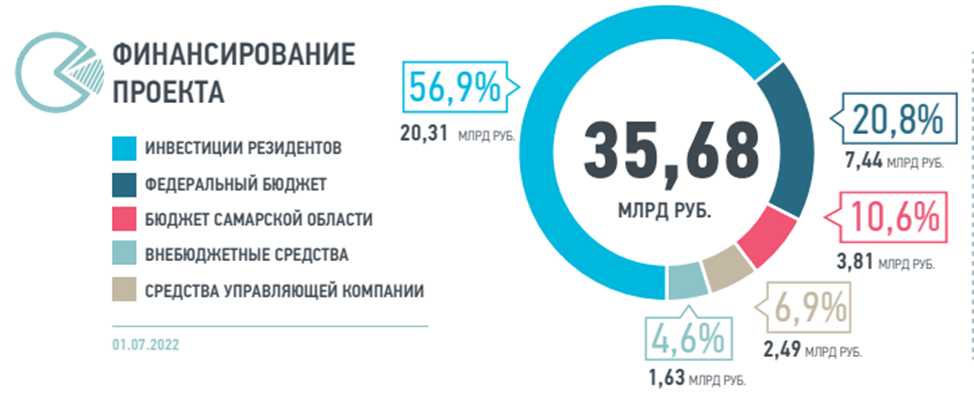 Рисунок 2.7 – Размер инвестиций, вложенных резидентами в развитие ОЭЗ «Тольятти» за 2022 год, млн. руб. (составлено автором по 
материалам [11])На 2022 год объем инвестиций резидентов особых экономических зон составил свыше 45 млрд. рублей, а на организованных предприятиях создано более 230 рабочих мест. Согласно прогнозам специалистов, к началу 2026 года общее количество резидентов особой экономической зоны будет составлять 41, суммарный объем инвестированных средств – 75 млрд. рублей, а новых рабочих мест – 10 тысяч.Таким образом, соотношение частных инвестиций по отношению к государственным составляет 2,2, в то время как в среднем по всем особым экономическим зонам РФ это отношение равно 1,5. Другим показателем, имеющим большое значение, является показатель окупаемости государственных инвестиций. На конец 2022 года, объем налогов, уплаченных в бюджет, равен 59 699 млн. рублей, что составляет 95% от объема вложенных государственных инвестиций. И можно быть уверенными, что за 2023 год этот показатель превысит 100% [20; 21].Основными направлениями стратегии развития особой экономической зоны являются развитие инвестиционных проектов, учитывая все имеющиеся стратегические, законодательные и прочие документы. Основные прогнозные показатели эффективности деятельности особой экономической зоны «Тольятти» на период в десять лет изложены в Перспективном плане развития до 2029 года, который был утвержден 15.10.2020 решением Наблюдательного совета.В основе реализуемых проектов лежит принцип параллельного строительства объектов резидентов и объектов инфраструктуры. Данный подход является наиболее эффективным с точки зрения расходования средств бюджета [20; 21].Основная застройка территории двух первых этапов зоны площадью 427 Га была проведена в течении 2012–2020 годов, в освоение третьего этапа планируется уже после заполнения резидентами первых двух очередей.  Также в 2023 году продолжится строительство ключевых инфраструктурных элементов и объектов индустриального парка «Тольятти», которые определят дальнейшее развитие первых трех этапов строительства и повысят инвестиционную привлекательность проектов.Работа, по иным ключевым направлениям (привлечению новых потенциальных резидентов, организация и улучшение работы с действующими резидентами особой зоны, организация деятельности индустриального парка) ведется параллельно со строительством инфраструктурных объектов. Перспективный план развития предполагают, что к 2029 году на территорию особой экономической зоны будет привлечено 53 компании резидента, а размер инвестиций составит 53 млрд. руб. [20; 21]. Вопросы, возникающие у действующих резидентов, своевременно решаются согласно Соглашению об осуществлении промышленно–производственной деятельности. Так, например, в данном году началось строительство четырех заводов на территории особой экономической зоны, а в 2023 году ожидается начало производств около половины резидентов проекта. Также, согласно Перспективному плану развития доходы ОЭЗ будут расти после окончания строительства и сдачи арендных площадей. Рост выручки по большей части покроет расходы управляющей компании и позволит ей выйти на самоокупаемость [20; 21].3 Перспективы развития ОЭЗ в России	3.1 Перспективные направления использования зарубежных механизмов функционирования особых экономических зон в РоссииАнализируя зарубежные практики организации и управления деятельностью ОЭЗ, хотелось бы уделить особое внимание на опыт развития и функционирования ОЭЗ в Соединенных Штатах Америки. В США особые экономические зоны развивались прежде всего как зоны свободной торговли (ЗСТ) и сейчас присутствуют практически в каждом штате страны. Несмотря на недостатки, присутствующие в практике создания и развития зон на раннем этапе их существования, грамотная политика государства доработала Программу, и, за счет этого, большое количество резидентов и инвестиций было привлечено в страну. В силу того, что ОЭЗ в виде зон свободной торговли не распространены в России, заимствование опыта США в практике ЗСТ может выступить одним из наилучших вариантов развития практики особых экономических зон в стране.Другим перспективным механизмом, который Россия может принять во внимание, является опыт первой ОЭЗ Шеннон – первой особой зоной Ирландии. Особая экономическая зона Шеннон была создана вблизи аэропорта. Подобное местоположение способствует росту пассажиропотока и грузоперевозок, проходящих через территорию аэропорта, что, в свою очередь, содействует привлечению иностранных и национальных инвестиций в регион и развитию социально–экономического положения региона, в котором находится особая экономическая зона. Китай руководствовался именно опытом Шеннон в создании своей первой ОЭЗ и, переняв многое, разработал свой механизм успешно функционирующих ОЭЗ.Сегодня, достаточно перспективным направлением, которое могло бы поспособствовать развитию ОЭЗ на территории России, могло бы стать использование такого типа особых экономических зон, как приграничные комплексные международные ОЭЗ.Подходящим и перспективным местом для создания подобной приграничной комплексной международной особой экономической зоны выступает территория Курильских островов. Как известно, со времен Второй Мировой Войны Курильские острова являются спорной землей, на которую предъявляют свои права как Россия, так и Япония. Совместная особая экономическая зона на территории островов способствовала бы нескольким общим целям двух стран:– укрепление и улучшение отношений между государствами;– налаживание совместного производства высокотехнологичной продукции;– доступ Японии к ресурсам региона;– возможность создания туристическо-рекреационной особой экономической зоны;– улучшение положения дальневосточного региона за счет дополнительного финансирования и инвестиций.Также, в международной практике функционирования ОЭЗ, Россия может руководствоваться опытом КНДР и Республики Корея. Эти государства образовали на границе между ними в Кэсоне особую экономическую зону. Это поспособствовало разрешению некоторых политических проблем между ними.3.2	Пути повышения эффективности функционирования ОЭЗПринимая во внимание недостатки, существующие у особых экономических зон на территории России, считаю важным отметить, что сама по себе программа ОЭЗ является инструментом, способствующие росту конкурентоспособности страны базирования особых экономических зон на международном экономическом рынке. Также стоит отметить, анализируя международный опыт деятельности особых экономических зон, можно отметить, что эффективность различных механизмов ОЭЗ была достигнута не сразу. С самого начала функционирование могло иметь значительные проблемы, которые решались с помощью грамотного менеджмента. Особые экономические зоны могут развиваться множеством способов в самых разных аспектах, которые необходимо принимать во внимание.Но для решения указанных проблем следует выработать четкую и единую стратегию функционирования, оптимизировать инвестиции из бюджета и механизмы их передачи по региональное управление.В текущих условиях решение проблемы лежит в практике передачи полномочий по организации и управлению бизнес–процессами особых экономических зон на территории России с федерального уровня на уровень региональных правительств. Подобный эксперимент проводился в 2016 году. Были подписаны соглашения с Татарстаном, Томской и Липецкой областями. Результаты эксперимента будут оцениваться по прошествии года. Эксперимент произвел положительный эффект, можно применять данный пыт в дальнейшем.Дополнительно нужно осуществить значительную доработку механизмов создания, развития и управлении особых экономических зон, четко определить приоритет целей создания этих зон, а также определить ожидаемые результаты по размеру доходов, рентабельности и времени окупаемости проектов. Отдельно нужно разработать нормативные правовые акты, предусматривающие необходимость предоставления в составе заявки на создание особых экономических зон проекта планировки площадки ОЭЗ.  В рамках политики организации особых экономических зон, главная задача, стоящая сегодня перед нашим государством, это упрощение и смягчение системы организации и администрирования особых экономических зон. Это поспособствует не только оптимизации деятельности ОЭЗ и повышению эффективности их работы, но и потенциальному росту зарубежных инвестиций, что приведет к тому, что они превысят федеральные инвестиции. Дополнительно, это будет сопровождаться снижением уровня коррупции и халатности, за счет роста прозрачности процессов внутри особых экономических зон. Больше всего на повышение социально–экономического положения регионов повлияют организованная система деятельности органов местного самоуправления и развитая инфраструктура. Также это поспособствует повышению скорости принятия решений.Прежде всего следует тщательно проработать регламент работы местных органов самоуправления и непосредственно администрации особой экономической зоны. Необходимо определить права, круг обязанностей и компетенции этих лиц.Еще одним возможным решением является организация и развитие муниципальных и региональных особых экономических зон, создаваемых не из федерального бюджета, а из региональных. Такие зоны являются неким аналогом предпринимательских зон в США.  И, подобно своему прообразу, их эффективная работа может способствовать следующим эффектам:– развитие и решение проблем не только уровня всей страны, но и регионального уровня;– отдельные регионы имеют большую вероятность введения налоговых льгот и, как следствие, получения субсидий и национальных и иностранных инвестиций, что может поспособствовать оздоровлению неблагополучных регионов;– рост ответственности и организованности органов местного самоуправления и облегчение обязательств по управленческим решениям с федеральных органов.Также следует обращать внимание на проблему финансирования экономических зон, которые не показывают эффект и не окупают средства на протяжении длительного времени, вложенные в них, за счет средств из федерального бюджета.Данную проблему может решить контроль и сопутствующее выявление особых экономических зон, которые за некоторое фиксированное время не демонстрируют эффективных показателей. Зоны, признанные неэффективными по результатам проведенного анализа, следует лишать средств из федерального бюджета.  Например, к эффективным ОЭЗ можно отнести зоны промышленно–производственного типа. Объем инвестиций, вложенных в них с момента создания зоны, в три раза превышает вложенные затраты за счет внутренних средств.Согласно представленным данным, промышленно–производственные и технико–внедренческие ОЭЗ являются наиболее результативными среди всех функционирующих в России особых экономических зон. Из этого следует, что стоит сосредоточиться на развитии иных типов особых экономических зон, но необходимо не забывать о промышленно–производственных зонах, так как их деятельность сейчас наиболее продуктивна.Специальные комиссии, отвечающие за оценку и проведение анализа необходимости и целесообразности создания каких–либо особых экономических зон в конкретных районах и определяющие потребности территорий в организации особой зоны и их возможные преимущества перед другими территориям, которые могут привлечь национальных и иностранных инвесторов, могут стать решением проблемы неправильного или нерационального территориального размещения особых зон.Дополнительно, созданные комиссии будут проверять необходимость и обоснованность размера территории, заявленной по особую экономическую зону. Это связано с частым явлением, когда особая экономическая зона является неэффективной за счет отсутствия окупаемости, пропорциональной ее площади. Меньшие по масштабам зоны с возможностью расширения в будущем могут стать решением данной проблемы.В случае прекращения действия стимулов функционирования особых экономических зон и ее субъектов или невыхода на плановые показатели результативности в операционном периоде будет целесообразен пересмотр концепции функционирования ОЭЗ.Также следует помнить, что целью организации и развития особых экономических зон выступает не только привлечение инвестиций из иностранных и национальных источников. Еще одной важной целью является развитие малого и среднего бизнеса. В концепции модели рыночной экономики предполагается, что основным источником рабочих мест в стране и регионах являются как раз предприятия малого и среднего бизнеса. Предприятия, являющиеся резидентами особых экономических зон, могут воспользоваться возможностью и использовать налоговые послабление и механизмы льготного кредитования. Поэтому особые экономические зоны могут способствовать федеральным программам развития малого и среднего бизнеса.Более того, крупный бизнес сам способен обеспечивать и поддерживать функционирование особых экономических зон, самостоятельно формируя вокруг себя социально–экономическую среду. Таким образом, особые экономические зоны могут поддерживать не только за счет финансовых вложений из федерального бюджета. Более того, крупные предприятия, способные привлечь из регионального и государственного бюджетов значительную финансовую поддержку, как раз способны создавать и поддерживать необходимую инфраструктуру и способствовать экономической активности на территории, занимаемой зоной. Также они могут финансово поддерживать предприятия малого и среднего бизнеса.Модель создания особых экономических зон по инициативе и за счет финансирования со стороны государства, иначе говоря, создания «сверху вниз» имеет ряд преимуществ. Государство закладывает базу для эффективного развития особых экономических зон, обеспечивает ее стабильность на первых этапах. Однако, зарубежный опыт демонстрирует, что на этом нельзя останавливаться, это должно быть лишь первым шагом. Для выхода на следующую ступень необходимо наращивать поток инвестиций от иностранных инвесторов и крупного частного бизнеса до тех пор, пока он не будет превышать государственные вложения, которые должны постепенно сокращаться. На этом шагу функционирование и развитие особых экономических зон должно поддерживаться за счет крупных инвесторов [50].Существует способ повышения эффективности работы ОЭЗ путём нивелирования неопределённости и внедрения инноваций в промышленности на региональном уровне, которому стали уделять особое внимание в научной и социальной литературе в последнее десятилетие и который можно назвать горизонтальной интеграцией. Горизонтальная интеграция применяется региональными кластерами компаний, которые тесно сотрудничают в экономическом, социальном и наукоёмком направлениях инновационной деятельности. 3.3 Модель развития ОЭЗ в РоссииУспешный мировой опыт в создании ОЭЗ привел к появлению достаточно большого количества их разновидностей – порядка 26. Есть зоны, ориентированные на внешний рынок, есть – на внутренний. Для решения этих задач там действуют всевозможные льготы по таможенному, арендному, валютному, визовому, трудовому и прочим режимам, что создает условия для развития промышленности и инвестирования иностранного капитала. Общепринятой типологии ОЭЗ в настоящее время нет. Каждый исследователь, занимающийся этой темой, предлагает свою классификацию свободных экономических зон. Как уже было отмечено выше, в наше время отсутствует общепринятая классификация особых экономических зон. С другой стороны, существует ряд общих характеристик, используемых при построение этих классификаций различными исследователями. Эти признаки включают в себя ориентированность особой зоны (внутренняя или внешняя), льготные режимы, действующие на ее территории (налоговые, таможенные, трудовые, визовые, валютные и т.д.) и способствующие привлечению инвестиций и развитию промышленности.Следует учесть, что на выбор конкретного вида ОЭЗ влияют общие факторы (политическая и экономическая стабильность и уровень развития, макроэкономические показатели страны и др.) и локальные: потенциал региона и его отраслевая структура; уровень развития инфраструктуры (например, для транспортных, внешнеторговых, торговых, банковских и других зон необходимо наличие крупного транспортного узла); состояние и потенциал развития научно–производственной базы и наличие квалифицированной рабочей силы (для технопарков и технополисов); наличие культурных и исторических центров, ландшафтов, развитой инфраструктуры (для туристическо–рекреационных зон); анклавное или островное положение территории. При организации новых или развитии уже существующих особых экономических зон обычно обращают внимание на ряд общих и местных факторов.Общие:макроэкономические показатели страны;экономическая и политическая стабильность страны;уровень развития страны;Местные:уровень развития региона, его потенциал и структура по отраслям;инфраструктура региона (наличие крупных транспортных узлов вблизи особых зон);положение территории (анклавное или островное положение территории требует особого внимания);состояние научно–производственной базы региона и наличие квалифицированной рабочей силы (особенно важно для технополисов и технопарков);наличие культурной инфраструктуры на территории зон, а также развитой социальной инфраструктуры (особенно важно для туристических и рекреационных зон).Подходящим механизмом для развития особых экономических зон может выступить использование кластерного подхода. В качестве примера подобного подхода можно предложить модель развития особой экономической зоны «Тольятти». Приведем краткое описание и характеристики данной особой зоны. Особая экономическая зона «Тольятти» относится к особым экономическим зонам с высокой инвестиционной привлекательностью и находится на 6 месте в рейтинге Особых экономических зон в Российской Федерации в 2021. При этом, в сравнении с рейтингом 2020 года данная особая экономическая зона спустилась на 3 места вниз. «Тольятти» является особой экономической зоны промышленно–производственного типа, и сегодня это из наиболее эффективных особых зон страны. ОЭЗ была создана в 2010 г. на территории Самарской области вблизи города Тольятти, в границы которого она была включена в 2020 году. На территории особой экономической зоны проведена вся необходимая инфраструктура для производств любого типа и действуют особые налоговый и таможенный режимы, а также возможность осуществлять грузоперевозки любым видом транспорта (кроме морского), особые права аренды и выкупа земельных участков и система «одного окна».Тогда, взяв за основу уже реализуемый план развития крупнейшей особой экономической зоны Российской Федерации «Алабуга», располагающейся в Республике Татарстан, можно предложить развитие особой зоны «Тольятти» через создание на ее территории следующих кластеров:химический/нефтехимический кластер; машиностроительный кластер и производство автомобильных комплектующих; кластер строительных материалов; кластер пищевой переработки. Для развития кластеров необходимо привлечение международных компаний в каждую отрасль. кластер машиностроения и производства автомобильных комплектующих (предполагается привлечение порядка 25 компаний);химический и нефтехимический кластер (предполагается привлечение порядка 30 компаний);кластер строительных материалов (предполагается привлечение порядка 20 компаний);кластер пищевой обработки (предполагается привлечение порядка 20 компаний).Основным фактором, способствующим развитию предложенных кластеров, является привлечение зарубежных резидентов и, соответственно, их инвестиций в каждую из отраслей.Планируемые кластеры будут размещены на проектируемой третьей очереди ОЭЗ, реализуемой благодаря расширению территории. Основные этапы развития ОЭЗ: проектирование и строительство объектов инфраструктуры на территории I и II очереди ОЭЗ Алабуга; проектирование III очереди ОЭЗ Алабуга и прилегающей территории; строительство объектов на территории III очереди ОЭЗ Алабуга; строительство объектов на прилегающей территории. В рамках развития кластера машиностроения предполагается привлечение порядка 30 компаний–резидентов, в рамках развития химической и нефтехимического кластера – 25 резидентов, кластера строитель.Для расположения предложенных кластеров можно спроектировать дополнительную очередь на территории особой экономической зоны, что можно потребовать расширение ее площади. Таким образом, можно определить основные этапы развития особой экономической зоны:проектирование и строительство элементов инфраструктуры на территории первой очереди особой экономической зоны «Тольятти»;проектирование второй очереди особой экономической зоны «Тольятти» и прилегающей территории;проектирование и строительство инфраструктурных объектов и промышленных объектов на территории второй очереди;В период с 2015 по 2020 г. на территории ОЭЗ «Алабуга», а также на прилегающей территории планируется строительство следующих объектов: энерго центр мощностью 24,9 МВт; водоводы технической воды для нужд резидентов; железнодорожные пути от станции «Тихоново» до станции «Тракторная»; система промышленной канализации для нужд резидентов; АДЦ-2, в составе: офисный центр, торговый центр, гостиница «Алабуга»; медицинский центр общей практики; колледж; специализированная школа с углубленным изучением английского языка. III пусковой комплекс; микрорайон жилой застройки «Северный». Для обеспечения достаточного уровня инфраструктуры на расширенной территории особой экономической зоны необходимо построить следующий объекты:энергоцентр мощностью 24,9 МВт; водоводы технической воды для нужд резидентов; дополнительные железнодорожные пути;система промышленной канализации для нужд резидентов; АДЦ–2, в составе: офисный центр, торговый центр, гостиница;медицинский центр общей практики; колледж; специализированная школа с углубленным изучением английского языка;микрорайон жилой застройки.По направлению деятельности общества, связанному с организацией 76 проектно-изыскательских и строительных работ с целью обустройства и соответствующего материально–технического оснащения территории ОЭЗ ППТ «Алабуга» и прилегающей к ней территории, по итогам 2015 года выполнены следующие мероприятия:разработка проекта планировки территории ОЭЗ и прилегающей к ней территории; строительство внутриплощадочных сетей газоснабжения I очередь; строительство распределительных подстанций РП–10 кВ II очередь; перспективный план развития ОЭЗ ППТ «Алабуга»; жилой дом для специалистов ОЭЗ ППТ «Алабуга»; индустриально-технологический парк по производству автокомпонентов «Синергия»; специализированная школа с углубленным изучением английского языка на 350 учащихся, с пристроенным детским садом на 80 мест; арендное жилье на 40 домов с полной инфраструктурой; строительство внутриплощадочных сетей теплоснабжения I очередь; вертикальная планировка территории в составе раздела «Генеральный план»; водовод технической воды ОЭЗ «Алабуга»; строительство внутриплощадочных сетей электроснабжения – кабельные линии 10 кВ – 110 кВ II очередь. Следующие мероприятия следует выполнить для эффективного проведения всех необходимых проектных и строительных работ, направленных на обустройство и обеспечение материально–технического оснащения территории особой экономической хоны «Тольятти»:разработка проекта планировки территории ОЭЗ и прилегающей к ней территории; строительство внутриплощадочных сетей газоснабжения, теплоснабжения, электроснабжения и распределительных подстанций на территориях первой и второй очередях; водовод технической воды;строительство арендного жилья на 40 домой с полной инфраструктурой и специализированной школы с углубленным изучением иностранных языков (преимущественно, английского языка) на 350 учащихся и пристроенным детским садом.Осуществлялась работа по созданию объектов инфраструктуры, позволяющих обеспечить промышленные площадки ОЭЗ требуемыми ресурсами. План продвижения проекта направлен на активную работу со следующими аудиториями: – международная и федеральная деловая общественность: потенциальные резиденты – иностранные компании, рассматривающие возможность международного сотрудничества с Россией; федеральные компании, рассматривающие организацию новых или совместных с 77 иностранными компаниями производств; – федеральные и региональные органы власти. Прежде всего требуется провести работу по строительству объектов инфраструктуры, которые смогут обеспечить промышленные площади особых экономических зон необходимыми ресурсами.Дополнительно необходимо продвигать проект развития особой экономической зоны среди следующей аудиторией: – федеральная и международная деловая общественность – основные резиденты особой экономической зоны – это иностранные и федеральные компании, рассматривающие организацию новых производств; – федеральные и региональные органы власти.Мероприятия поддержки являются необходимой составляющей поддержки основных видов мероприятий по продвижению и привлечению резидентов и позволяют увеличить как общее количество контактов, так и повысить их качество. К таким мероприятиям относятся: размещение информации в средствах массовой информации о проводимых мероприятиях и в целом о проекте ОЭЗ ППТ «Алабуга»; проведение PR–мероприятий (пресс– конференции, публичные встречи, выступления); изготовление сувенирной и рекламной продукции; обновление и сопровождение веб–страницы ОЭЗ ППТ «Алабуга»; продвижение проекта в социальных сетях; вступление в отраслевые и профессиональные ассоциации; брендирование и разработка фирменного стиля. Для обеспечения данного процесса продвижения проекта развития особой экономической зоны «Тольятти» необходимо проводить различные мероприятия поддержки, направленные на привлечение резидентов и укрепление отношений с уже имеющимися. К таким мероприятиям обычно относятся:размещение информации в средствах массовой информации о проводимых мероприятиях и в целом о проекте ОЭЗ ППТ «Тольятти»; проведение различных PR-мероприятий (например, пресс–конференции, публичные встречи, выступления); изготовление рекламной и сувенирной продукции; обновление и сопровождение сайта ОЭЗ ППТ «Тольятти»; продвижение проекта в социальных сетях; брендирование и разработка фирменного стиля.В отношении развития и функционирования всех 22 ОЭЗ на территории РФ Департамент особых экономических зон дает положительные прогнозы. Каждая из ОЭЗ в течение 2017 года будет привлекать новых резидентов, чем поднимет уровень производительности. Указанные мероприятия позволяют поддерживать интерес общественности к функционированию особой экономической зоны и проекту ее развития, а также повысить их узнаваемость.На сегодняшний день Департамент особых экономических зон дает оптимистичные прогнозы функционирования и развития для особых экономических зон на территории Российской Федерации. Каждая из ОЭЗ будет привлекать новых компаний–резидентов и повысит уровень своей производительности.Многие эксперты–экономисты делают прогнозы, что повышение уровня производительности в ОЭЗ спровоцирует поднятие уровня экспортной деятельности, тем самым благотворно повлияв на внешнеторговые отношения РФ. Самые крупные ОЭЗ обеспечивают себя большими инвестиционными вложениями, так, например, по данным КСК в 2023 году на развитие ОЭЗ планируется привлечь 2,5 млрд. руб. частных инвестиций. Подводя итог вышеобозначенному материалу, можно сделать вывод, что перспективы развития ОЭЗ на территории РФ достаточно яркие и положительные. Правительство РФ стремится всеми силами поддержать развитие ОЭЗ, так как они являются основным инструментов регулирования региональной экономики и могут стать основным инструментом регулирования внешнеэкономической деятельности в отношении экспорта.Также, многие эксперты в экономике делают прогнозы, что повышение темпов роста и уровня производительности особых экономических зон поспособствует поднятию уровня экспорта и внешнеторговой деятельности России. Крупнейшие особые экономические зон привлекают достаточно большие объемы инвестиций.Подводя итог все вышесказанному, можно сделать вывод, что особые экономические зоны обладают достаточно значительными перспективами развития. Со стороны Правительства РФ и региональных властей оказывается всевозможная поддержка особым экономическим зонам, так как выступают ключевым инструментом регулировки политики регионов и, в перспективе, может стать ключевым инструментом регулированию внешнеторговой деятельности и экспорта.ЗАКЛЮЧЕНИЕВ последние десятилетия мировая практика продемонстрировала, что особые экономические зоны являются одним из наиболее успешных механизмов, которые способствуют реализации и развитию экономической политики, росту экономических показателей и улучшению социально–экономического положения и условий жизни населения страны в целом и регионов в отдельности.Существует множество видов особых экономических зон и их классификаций в разных регионах и странах мира, а также подходов к их организации и функционированию, но в основном цели создания и поставленные перед ними задачи весьма похожи.Анализируя различные источники, в тексте работы была определена следующая классификация особых экономических зон:торговые;промышленно-производственные зоны;технико-внедренческие зоны;комплексные зоны;сервисные зоны.Стоит отметить, что предложенная классификация отражает не только цели и функциональные особенности зон, но и исторические этапы самого механизма особых экономических зон.В ходе написания работы был проведен глубокий анализ зарубежных механизмов организации и функционирования особых экономических зон, на примере США, стран Евросоюза и стран азиатского региона (особое внимание уделено Китаю). Стоит отметить, что каждая страна испытывала проблемы на ранних этапах организации особых экономических зон, но грамотная государственная политика позволила полноценно реализовать ОЭЗ в качестве механизма поддержки экономики страны.Рассматривая практику Соединенных Штатов Америки, можно сделать вывод, что зоны свободной торговли значительно стимулировали рост уровня производства, при этом способствуя повышению деловой активности и снижению безработицы в регионах страны, где действует соответствующая система льгот, привлекающая иностранных и национальных инвесторов. Также, данный тип особых экономических зон продемонстрировал свой вклад в улучшение оборота произведенной продукции и выработку новых производственных стратегий в США, реализующих внутреннюю экономическую политику.Если говорить о странах азиатского региона, то хорошим примером эффективной работы особых экономических зон и их влияния на экономику страны является ОЭЗ Шэньжень в Китайской Народной Республике, динамическое развитие которой оказало положительное влияние на социально-экономическое положение в стране.Во всех проанализированных странах мира практика организации и функционирования ОЭЗ в конечном итоге приносил положительный эффект, несмотря на все трудности и проблемы на начальных этапах. При этом, важным фактором эффективности зон является участие правительства в процессе привлечения резидентов на территорию ОЭЗ, обеспечивая им выгодные налоговые или таможенные режимы.Сегодня на территории России существует особые экономические зоны пяти различных видов:портовые;промышленно–производственные;технико-внедренческие;туристско-рекреационные.Российские особые экономические зоны обладают устойчивой положительной динамикой, несмотря на сравнительно недолгий период функционирования. Особенно это заметно на примере зон промышленно–производственного типа, которые являются наиболее успешным видом ОЭЗ в России – например, «Алабуга» в Республике Татарстан, «Липецк» в Липецкой области и «Тольятти» в Самарской области. Также отмечается, что организация особой экономической зоны на территории какого–либо региона оказывает значительное благоприятное влияние на рост социально–экономического положения в регионе.Стоит отметить, что отличительной чертой особых экономических зон России по сравнению со странами Запада и Востока, является то, что российские особо экономические зоны обычно строятся в наиболее социально-экономически благоприятных регионах, иными словами – в регионах с изначально хорошим инвестиционным климатом и располагающими к созданию производств и привлечению иностранных специалистов и инвестиционных вложений. Для сравнения, в зарубежных странах особые экономические зоны обычно строят в неблагоприятных регионах для поднятия их экономического положения.К недостаткам российской практики организации и функционирования особых экономических зон можно отнести следующие факторы:образование зон без учета географическо-экономических факторов;недостаточность нормативно–правовой базы и моделей управления особыми экономическими зонами;высокий уровень коррупции;слабо развитая инфраструктура.Однако указанные недостатки не отменяют перспективности российских особых экономических зон, которые находятся еще только на начальном уровне своего развития.Отдельно в работе рассматривается кластера, особые экономические зоны промышленно–производственного типа с механизмом горизонтальной интеграции – способом повышения эффективности особых экономических зон за счет снижения уровня неопределенности ее развития и внедрения инновационных технологий и методик в промышленность на уровне региона расположения зоны. Так, в работе предложено описание особой экономической зоны промышленно-производственного типа «Тольятти» в Саратовской области, с указанием основных характеристик и экономических показателей. Также предложена модель развития этой зоны, используя механизм кластеров. Реализация предложенной модели позволит привлечь 2,5 млрд. руб.Предстоит проделать огромную работу, прежде чем особые экономические зоны на территории России покажут свою эффективность. Необходимо учитывать не только опыт зарубежных стран, но и собственный включая все ошибки или достижения. При этом следует учитывать индивидуальные особенности России и помнить о масштабности проектов особых экономических зон, из чего следует, что настоящие выгоды будут получены только через некоторый промежуток времени.СПИСОК ИСПОЛЬЗОВАННЫХ ИСТОЧНИКОВАлпатова Э.С. Свободные экономические зоны: теоретические аспекты исследования // Актуальные проблемы экономики и права. 2018. – № 3 (7). – С. 34–37.Андреева, Е.С. Проблемы создания и развития особых экономических зон / Е.С. Андреева // Север и рынок: формирование экономического порядка: науч.-инф. бюллетень. – 2021. – Т. 2, № 28. – С. 7–8.Архипов А. Экономические зоны: достоинства и недостатки / А. Архипов, П. Павлов // Экономист. – 2016. – № 11. – С. 28–34.Ахметшина, Л.Г. Особые экономические зоны: принципы и цели создания. Принципы и цели формирования особых экономических зон в регионе / Л.Г. Ахметшина // Рос. предпринимательство. – 2021. – Т. 8, № 2. – С. 150–154.Баженова, Ю.В. Экономический механизм функционирования особых экономических зон в России / Ю.В. Баженова // Экон. науки. – 2019. – Т. 8. – С. 23–27.Байсумова, Э. И. Функционирование свободных экономических зон в России / Э.И. Байсумова // Проблемы и перспективы экономики и управления: материалы III междунар. науч. конф. (г. Санкт-Петербург, декабрь 2014 г.).  — Санкт-Петербург: Заневская площадь, 2018. — С. 73–76.Баронов, В. И. Свободные экономические и офшорные зоны (экономико-правовые вопросы зарубежной и российской практики): учебное пособие / В.И. Баронов, Г.М. Костюнина. – Москва: НИЦ ИНФРА-М, 2023. – ISBN: 978-5-9776-0267-9.Бердникова, Д.А. Опыт Китая в формировании свободных экономических зон / Д.А. Бердникова // Международный студенческий научный вестник. – 2018. – № 2. – С. 89.Безпалов, В.В. Проблемы функционирования особых экономических зон в России / В.В. Безпалов, Е.А. Ломакина / Экономика и современный менеджмент: теория и практика. – 2022. – № 1 (45).Бизнес-навигатор по особым экономическим зонам России. Выпуск 4 / М.М. Бухарова, А.Н. Андреев, Р.Ф. Бододько, Д.А. Гуляева, М.А. Лабудин. – Москва: АКИТ РФ, 2021. – ISBN: 978-5-6044817-1-4.Бизнес-навигатор по особым экономическим зонам России. Выпуск 5 / М.М. Бухарова, А.Н. Андреев, Р.Ф. Бододько, Д.А. Гуляева, М.А. Лабудин. – Москва: АКИТ РФ, 2022. – ISBN: 978-5-6044817-8-3.Богдановский, Д.Л. Бизнес-процессы в особых экономических зонах как системные связи на мезоуровне экономики / Д.Л. Богдановский // Государственный университет управления. – 2018. – № 21. – С. 162–165.Богдановский, Д.Л. Возможность количественного анализа преференций резидента особой экономической зоны / Д.Л. Богдановский // Казанский технологический университет. – 2020. – № 8. – С. 179–183.Борисов, М.В. Обоснование необходимости формирования особых экономических зон с целью развития экономики / М.В. Борисов // Проблемы экономики и управления нефтегазовым комплексом. – 2018. –  № 9. – С. 23–26.Бублик, В.А. Актуальные проблемы создания и развития особых экономических зон / В.А. Бублик, А.В. Губарева // Вестник Пермского университета. Юридические науки. – 2019. – № 33. – C. 286–297.Веремеенко, И.И. О монографии В.П. Павлова «Институт особых экономических зон в Российской федерации: финансово-правовые и организационно-экономические аспекты функционирования» // Таганрогский институт управления и экономики. – 2019. – № 1. – С. 84.Верещагин, С.Г. Управление свободными экономическими зонами: цели создания, виды и налоговые преференции: учеб. пособие / С.Г. Верещагин. – Владивосток: Изд-во ВГУЭС, 2019. – ISBN 978-5-9736-0118-4.Вертакова, Ю.В. Государственное регулирование национальной экономики: учебное пособие. / Ю.В. Вертакова, Е.В. Харченко. – Москва: КНОРУС, 2017. – ISBN 978-5-406-05714-8Гололобов, А.Б. Особые экономические зоны в процессе экономического развития / А.Б. Гололобов // Известия СПбУЭФ. – 2018. – 
№ 4. – С. 96–98.Горян, Э.В. Программа внешнеторговых зон США: национальная концепция института особой экономической зоны. / Э.В. Горян // Административное и муниципальное право. – 2018. – № 11 (95). – 
С. 1112–1120.Горян, Э.В. Становление института подзоны особой экономической зоны в США / Э.В. Горян // Административное и муниципальное право. – 2018.– № 10 (94). – С. 1029–1038.Еленко, А.Е. Анализ зарубежного опыта создания свободных экономических зон / А.Е. Еленко, А.В. Кравченко // Азимут научных исследований: экономика и управление. – 2018. – Т. 5, № 3 (16). – С. 111–114.Зайковская, А.С. Тенденции развития свободных экономических зон на территории ЕС / А.С. Зайковская // Молодой ученый. – 2019. – № 8. – С. 102–106.Зименков, Р.И. Опыт США в сфере создания и функционирования свободных экономических зон / Р.И. Зименков // Инвестиции в России. – 2021. – № 8. – С. 12–23.Зименков, Р.И. Опыт создания и функционирования свободных экономических зон в Западной Европе / Р.И. Зименков // Инвестиции в России. – 2018. – № 4. – С.3–10.Золотова, Е.А. Роль и место свободных экономических зон (СЭЗ) в мировой и национальной практике / Е.А. Золотова, Э.С. Палян // Восточно-европейский научный журнал. 2016. – Т. 8, № 1. – С. 68–71.Иванкина, М.С. Мировой опыт создания особых экономических зон / М.С. Иванкина, М.И. Бондарева // Проблемы совершенствования организации производства и управления промышленными предприятиями: Межвузовский сборник научных трудов. – 2019. – № 1. – С. 170–174.Камдин, А.Н. Особые экономические зоны: проблемы и особенности функционирования на региональном уровне / А.Н. Камдин, И.Г. Ельмеева // Молодой ученый. – 2018. – № 5. – С. 312–317.Капустин А. Рекомендации по созданию СЭЗ в России / А. Капустин // БИКИ. – 2017. – № 39 (7465). – С. 2.Кузнецов Н.А. Региональное развитие особых экономических зон в России» / Н.А. Кузнецов, Е.Ю. Рязанцев // Политический журнал научных публикаций «Дискуссия». – 2020. – № 2 (32). – С. 42–44.Лоцманова Е.А. Особые экономические зоны России: проблемы развития // Молодой ученый – 2017. – № 2. – С. 14–17.Махмудова, О.Х. Свободные экономические зоны как особая форма международной экономической интеграции / О.Х. Махмудова, Т.Х. Махмудова // Актуальные вопросы экономических наук. – 2018. – № 50–2. – 
С. 31–36.Меджидов, З.У. Зарубежный опыт функционирования особых экономических зон / З.У. Меджидов // Вестник Самарского государственного экономического университета. – 2021. – № 1 (135). – С. 29–36.Неучева М.Ю. Эволюция особых экономических зон в Российской Федерации // Российское предпринимательство. – 2021. – № 7 (188). – 
С. 160–163.Передкова И.В. Особая экономическая зона и ее роль в развитии экономики региона // Социально-экономические явления и процессы. – 2017. – № 11 (057). – С. 89-92.Пеньков, М. В. Создание свободных экономических зон / М.В. Пеньков, Г.Г. Блоховцова / Молодой ученый. – 2019. – № 8.8. – С. 23–25.Рашкеева И.В., Елесина М.В. Опыт развития ОЭЗ в России и за рубежом // Nauka-rastudent.ru. – 2017. – № 10. – С. 67–69.Рожков, Г.В. Социальные факторы развития свободных экономических зон / Г.В. Рожков // Транспортное дело России. – 2019. – № 5. – С. 87–88.Рожков, Г.В. Социологические принципы и формы развития особых экономических зон: монография / Г.В. Рожков. – Москва: ПРОГРЕСС, 2020. – ISBN 978-5-0100-4813-6.Рожков, Г.В. Типология и эволюция свободных экономических зон / Г.В. Рожков, Г.В. Панайотиди // Промышленная политика в Рос. Федерации. – 2019. – № 3–6. – С. 25–31.Рожков, Г.В. Трансформация свободных экономических зон: что взять из мирового опыта? / Г.В. Рожков, Г.В. Панайотиди // Проблемы экономики. – 2021. – № 2. – С. 65–69.Российская Федерация. Законы. Об особых экономических зонах в Российской Федерации : Федеральный закон текст с изменениями и дополнениями на 4 ноября 2022 года : принят Государственной думой 8 июля 2005 года : одобрен Советом Федерации 13 июля 2005 года. – Москва : Эксмо, 2022. – 144 с. – ISBN 978-5-392-26365-3.Российская Федерация. Законы. О внесении изменений в Федеральный закон "Об особых экономических зонах в Российской Федерации" и отдельные законодательные акты Российской Федерации : Федеральный закон текст с изменениями и дополнениями на 27 ноября 2017 года : принят Государственной думой 11 октября 2007 года : одобрен Советом Федерации 11 октября 2007 года. – Москва : Эксмо, 2022. – 145 с. – ISBN 978-5-392-26365-3.Рубченко, М.В. Точки роста или черные дыры / М.В. Рубченко // Эксперт. – 2019. – № 28. – С. 36–39.Рудакова, Т.И. Особые экономические зоны: роль, сущность и значение / Т.И. Рудакова // Вестник СамГУПС. – 2019. – № 4 (34). – С. 86-90.Рыбаков, С.А. Понятие и правовая сущность особых экономических зон / С.А. Рыбаков // Труд и социальные отношения. – 2022. – № 6. – С. 136–140.Рыбаков, С.А. Особая экономическая зона и свободная экономическая зона: учебник для вузов / С.А. Рыбаков, С.В. Анощенкова– Москва: Волтерс Клувер, 2018. – ISBN 5-9626-0159-9.Свинцова, К.С. О мерах противодействия коррупции в сфере функционирования особых экономических зон / К.С. Свинцова // Актуальные проблемы российского права. – 2021. – № 1. – С. 337–343.Семидоцкий, В.А. Особые экономические зоны России: анализ эффективности и причины неудач / В.А. Семидоцкий // Экономика устойчивого развития. – 2021. – № 8. – С. 136–140.Тиницкая, О.В. Свободные экономические зоны: учебное пособие / О.В. Тиницкая, Г.В. Макарова. – Санкт-Петербург: ИЦ «Интермедия», 2017. – ISBN 978-5-4383-0096-0.Филатова Ю.М. Исследование распределения особых экономических зон по странам мира // Известия ТулГУ. Экономические и юридические науки. – 2017. – №1–1. – С. 35–40.Хубиев, Т.Х. Анализ зарубежного опыта создания и функционирования особых экономических зон / Т.Х. Хубиев // Вестник СевКавГТИ. 2017. – Т. 1. – № 4 (27). – С. 65–70.Шалашникова, В.Ю., Петухов, В.А. Свободные экономические зоны в России и за рубежом / В.Ю. Шалашникова, В.А. Петухов // Материалы Ивановских чтений. – 2017. – № 1–2 (11). – С. 560–565.Шибанов В.Е. Функционирование свободных экономических зон и их налогообложение: Российская практика и опыт КНР / В.Е. Шибанов, О.А. Шнейдер // Вестник ВГУИТ. – 2022. – № 2. – С. 262–268.ПРИЛОЖЕНИЕ АМетодика национального рейтинга инвестиционной привлекательности ОЭЗ России 2021 года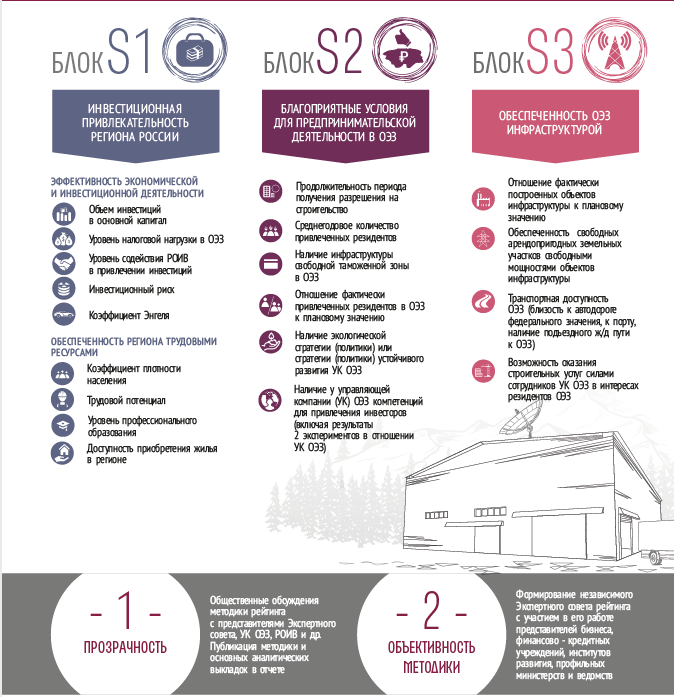 Рисунок А.1 – Блоки S1-S3 методики национального рейтинга инвестиционной привлекательности ОЭЗ России 2021 года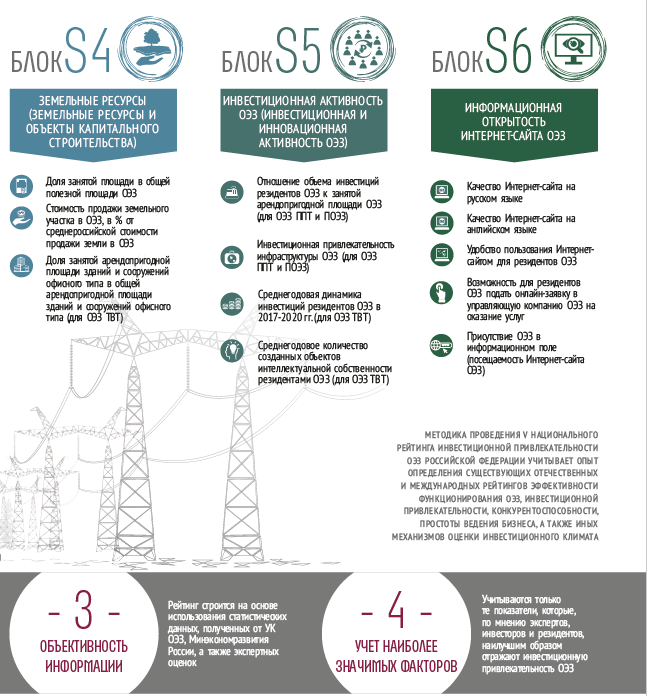 Рисунок А.2 – Блоки S4-S6 методики национального рейтинга инвестиционной привлекательности ОЭЗ России 2021 года№УчастникиСоответствующая функциональная роль в проекте1Инициатор проекта (как правило, изначальный спонсор)Государственная или иная организация, выступившая с инициативой и подготовившая проект создания особой экономической зоны, а также выступающая частичным или полным спонсорам создания зоны за счет средств, созданных или привлеченных извне. 2Финансовый спонсор проектаГосударственная или иная организация, обеспечивающая финансирование проекта особой экономической зоны.3Менеджер проектаГосударственная или иная организация, которая отвечает за исполнение проекта на всех этапах. Эта роль может объединяться с ролью девелопера зоны.4Девелопер зоныГосударственная или иная организация, которая осуществляет подготовку территории особой экономической зоны – проведение коммуникаций, строительство инфраструктуры, которая используется в проекте. Эта роль может объединяться с ролью оператора зоны.5Оператор зоныГосударственная или иная организация, которая является собственником зоны или управляет зоной на правах доверенности, а также использует созданные инфраструктурные объекты и предоставляет резидентам условия для ведения деятельности.6Пользователи (резиденты)Коммерческие организации, которые осуществляют предпринимательскую деятельность на территории зоны, соответственно с заключенными договорами или лицензиями, полученными от госорганов.Показатели20172018201920202021Производство продукции678,5796,8763,7623,7835,4Объем экспорта85,0113,5112,095,3122,9Количество утвержденных зон257256257258262Количество активных зон171174177179186Место по производству товаровШтатМесто по экспорту товаровШтат1Техас1Техас2Луизиана2Аризона3Калифорния3Южная Каролина4Южная Каролина4Луизиана5Аризона5Алабама6Теннесси6Флорида7Пенсильвания7Миссисипи8Кентуки8Индиана9Иллинойс9Калифорния10Нью-Джерси10Теннесси11Огайо11Пуэрто-Рико12Алабама12Кентуки13Миссисипи13Вашингтон14Нью-Йорк14Иллинойс15Джорджия15Нью-ЙоркОсобая экономическая зонаСтоимостной объем, млрд. долл.Стоимостной объем, млрд. долл.Стоимостной объем, млрд. долл.Доля в объеме внешней торговли КНР, %Доля в объеме внешней торговли КНР, %Доля в объеме внешней торговли КНР, %Особая экономическая зонаОбщийЭкспортИмпортОбщийЭкспортИмпортШэньчжень487,76284,740203,3611,3412,1510,37Сямэнь83,5553,1630,391,942,271,55Чжухай55,0029,0525,951,281,241,32Шаньтоу9,606,962,540,220,30,13Хайнань15,874,4211,450,370,190,58202120222023Среднемировое значение5,94,43,8Страны с развитой экономикой5,03,92,6США5,64,02,6Зона Евро5,23,92,5Германия2,73,82,5Франция6,73,51,8Италия6,23,82,2Испания4,95,83,8Япония1,63,31,8Великобритания7,24,72,3Канада4,74,12,8Другие страны с развитой экономикой4,73,62,9СтранаКонкурентные преимущества особой экономической зоныРоссия- доступ к высококвалифицированному персоналу; - относительная стабильность на политическом и экономическом уровнях;- широкий спектр льгот (налоговых и таможенных), а также иных преимуществ;- широкий и упрощенный доступ к полезным ископаемым и ресурсам.США- доступ к высококвалифицированному персоналу;- развитая на всех уровнях инфраструктура;- налаженные экономические процессы;- стабильность на политическом и экономическом уровнях;- возможность выбора вида уплаты пошлины, а также отсутствие пошлин на реэкспорт;Китай- доступ к многочисленной дешевой рабочей силе;- широкие налоговые льготы для резидентов особых экономических зон;Страны Европы- доступ к высококвалифицированному персоналу;- развитая на всех уровнях инфраструктура;- близость к европейскому экономическому центру развития;